Notice to Applicants and Guarantors: To help the government fight the funding of terrorism, narcotics trafficking, trans-national organized crime, and money laundering activities, U.S. Federal law requires financial institutions to obtain, verify, and record information that identifies each person (individuals or businesses) who opens an account. What this means for you: When you open an account or add any additional service, we will ask you for your name, address, and taxpayer identification number that will allow us to identify you. We may also ask to see other identifying documents and information relating to beneficial owners and we may verify compliance by you and other beneficial owners with requirements of U.S. Federal laws.Fax completed and signed application to  Ron Bosco or Dave Froats or e-mail to ronald.m.bosco@wellsfargo.com or david.c.froats@wellsfargo.com  Phone No.:201-391-3000 or 612-667-9755Fax completed and signed application to  Ron Bosco or Dave Froats or e-mail to ronald.m.bosco@wellsfargo.com or david.c.froats@wellsfargo.com  Phone No.:201-391-3000 or 612-667-9755Fax completed and signed application to  Ron Bosco or Dave Froats or e-mail to ronald.m.bosco@wellsfargo.com or david.c.froats@wellsfargo.com  Phone No.:201-391-3000 or 612-667-9755Fax completed and signed application to  Ron Bosco or Dave Froats or e-mail to ronald.m.bosco@wellsfargo.com or david.c.froats@wellsfargo.com  Phone No.:201-391-3000 or 612-667-9755Fax completed and signed application to  Ron Bosco or Dave Froats or e-mail to ronald.m.bosco@wellsfargo.com or david.c.froats@wellsfargo.com  Phone No.:201-391-3000 or 612-667-9755Fax completed and signed application to  Ron Bosco or Dave Froats or e-mail to ronald.m.bosco@wellsfargo.com or david.c.froats@wellsfargo.com  Phone No.:201-391-3000 or 612-667-9755Fax completed and signed application to  Ron Bosco or Dave Froats or e-mail to ronald.m.bosco@wellsfargo.com or david.c.froats@wellsfargo.com  Phone No.:201-391-3000 or 612-667-9755Fax completed and signed application to  Ron Bosco or Dave Froats or e-mail to ronald.m.bosco@wellsfargo.com or david.c.froats@wellsfargo.com  Phone No.:201-391-3000 or 612-667-9755Fax completed and signed application to  Ron Bosco or Dave Froats or e-mail to ronald.m.bosco@wellsfargo.com or david.c.froats@wellsfargo.com  Phone No.:201-391-3000 or 612-667-9755Fax completed and signed application to  Ron Bosco or Dave Froats or e-mail to ronald.m.bosco@wellsfargo.com or david.c.froats@wellsfargo.com  Phone No.:201-391-3000 or 612-667-9755Fax completed and signed application to  Ron Bosco or Dave Froats or e-mail to ronald.m.bosco@wellsfargo.com or david.c.froats@wellsfargo.com  Phone No.:201-391-3000 or 612-667-9755Fax completed and signed application to  Ron Bosco or Dave Froats or e-mail to ronald.m.bosco@wellsfargo.com or david.c.froats@wellsfargo.com  Phone No.:201-391-3000 or 612-667-9755Fax completed and signed application to  Ron Bosco or Dave Froats or e-mail to ronald.m.bosco@wellsfargo.com or david.c.froats@wellsfargo.com  Phone No.:201-391-3000 or 612-667-9755Fax completed and signed application to  Ron Bosco or Dave Froats or e-mail to ronald.m.bosco@wellsfargo.com or david.c.froats@wellsfargo.com  Phone No.:201-391-3000 or 612-667-9755Fax completed and signed application to  Ron Bosco or Dave Froats or e-mail to ronald.m.bosco@wellsfargo.com or david.c.froats@wellsfargo.com  Phone No.:201-391-3000 or 612-667-9755Fax completed and signed application to  Ron Bosco or Dave Froats or e-mail to ronald.m.bosco@wellsfargo.com or david.c.froats@wellsfargo.com  Phone No.:201-391-3000 or 612-667-9755Fax completed and signed application to  Ron Bosco or Dave Froats or e-mail to ronald.m.bosco@wellsfargo.com or david.c.froats@wellsfargo.com  Phone No.:201-391-3000 or 612-667-9755Fax completed and signed application to  Ron Bosco or Dave Froats or e-mail to ronald.m.bosco@wellsfargo.com or david.c.froats@wellsfargo.com  Phone No.:201-391-3000 or 612-667-9755Fax completed and signed application to  Ron Bosco or Dave Froats or e-mail to ronald.m.bosco@wellsfargo.com or david.c.froats@wellsfargo.com  Phone No.:201-391-3000 or 612-667-9755Fax completed and signed application to  Ron Bosco or Dave Froats or e-mail to ronald.m.bosco@wellsfargo.com or david.c.froats@wellsfargo.com  Phone No.:201-391-3000 or 612-667-9755Fax completed and signed application to  Ron Bosco or Dave Froats or e-mail to ronald.m.bosco@wellsfargo.com or david.c.froats@wellsfargo.com  Phone No.:201-391-3000 or 612-667-9755Fax completed and signed application to  Ron Bosco or Dave Froats or e-mail to ronald.m.bosco@wellsfargo.com or david.c.froats@wellsfargo.com  Phone No.:201-391-3000 or 612-667-9755Fax completed and signed application to  Ron Bosco or Dave Froats or e-mail to ronald.m.bosco@wellsfargo.com or david.c.froats@wellsfargo.com  Phone No.:201-391-3000 or 612-667-9755Fax completed and signed application to  Ron Bosco or Dave Froats or e-mail to ronald.m.bosco@wellsfargo.com or david.c.froats@wellsfargo.com  Phone No.:201-391-3000 or 612-667-9755Fax completed and signed application to  Ron Bosco or Dave Froats or e-mail to ronald.m.bosco@wellsfargo.com or david.c.froats@wellsfargo.com  Phone No.:201-391-3000 or 612-667-9755Fax completed and signed application to  Ron Bosco or Dave Froats or e-mail to ronald.m.bosco@wellsfargo.com or david.c.froats@wellsfargo.com  Phone No.:201-391-3000 or 612-667-9755Fax completed and signed application to  Ron Bosco or Dave Froats or e-mail to ronald.m.bosco@wellsfargo.com or david.c.froats@wellsfargo.com  Phone No.:201-391-3000 or 612-667-9755Fax completed and signed application to  Ron Bosco or Dave Froats or e-mail to ronald.m.bosco@wellsfargo.com or david.c.froats@wellsfargo.com  Phone No.:201-391-3000 or 612-667-9755Fax completed and signed application to  Ron Bosco or Dave Froats or e-mail to ronald.m.bosco@wellsfargo.com or david.c.froats@wellsfargo.com  Phone No.:201-391-3000 or 612-667-9755Fax completed and signed application to  Ron Bosco or Dave Froats or e-mail to ronald.m.bosco@wellsfargo.com or david.c.froats@wellsfargo.com  Phone No.:201-391-3000 or 612-667-9755Fax completed and signed application to  Ron Bosco or Dave Froats or e-mail to ronald.m.bosco@wellsfargo.com or david.c.froats@wellsfargo.com  Phone No.:201-391-3000 or 612-667-9755Fax completed and signed application to  Ron Bosco or Dave Froats or e-mail to ronald.m.bosco@wellsfargo.com or david.c.froats@wellsfargo.com  Phone No.:201-391-3000 or 612-667-9755Fax completed and signed application to  Ron Bosco or Dave Froats or e-mail to ronald.m.bosco@wellsfargo.com or david.c.froats@wellsfargo.com  Phone No.:201-391-3000 or 612-667-9755Fax completed and signed application to  Ron Bosco or Dave Froats or e-mail to ronald.m.bosco@wellsfargo.com or david.c.froats@wellsfargo.com  Phone No.:201-391-3000 or 612-667-9755Fax completed and signed application to  Ron Bosco or Dave Froats or e-mail to ronald.m.bosco@wellsfargo.com or david.c.froats@wellsfargo.com  Phone No.:201-391-3000 or 612-667-9755Referring WF Banker Name:      Referring WF Banker Name:      Referring WF Banker Name:      Referring WF Banker Name:      Referring WF Banker Name:      Referring WF Banker Name:      Referring WF Banker Name:      Referring WF Banker Name:      Referring WF Banker Name:      Referring WF Banker Name:      Referring WF Banker Name:      Referring WF Banker Name:      Referring WF Banker Name:      Referring WF Banker Name:      Referring WF Banker Name:      Referring WF Banker Name:      Referring WF Banker Name:      Referring WF Banker Name:      Referring WF Banker Name:      Referring WF Banker Name:      Referring WF Banker Name:      Referring WF Banker Name:      Referring WF Banker Name:      Referring WF Banker Name:      Referring WF Banker Name:      Referring WF Banker Name:      Referring WF Banker Name:      Referring WF Banker Name:      Referring WF Banker Name:      Referring WF Banker Name:      Referring WF Banker Name:      Referring WF Banker Name:      Referring WF Banker Name:      Referring WF Banker Name:      Referring WF Banker Name:      Applicant (Corporations, LLCs & other organizations, use EXACT registered name)  .Applicant (Corporations, LLCs & other organizations, use EXACT registered name)  .Applicant (Corporations, LLCs & other organizations, use EXACT registered name)  .Applicant (Corporations, LLCs & other organizations, use EXACT registered name)  .Applicant (Corporations, LLCs & other organizations, use EXACT registered name)  .Applicant (Corporations, LLCs & other organizations, use EXACT registered name)  .Applicant (Corporations, LLCs & other organizations, use EXACT registered name)  .Applicant (Corporations, LLCs & other organizations, use EXACT registered name)  .Applicant (Corporations, LLCs & other organizations, use EXACT registered name)  .Applicant (Corporations, LLCs & other organizations, use EXACT registered name)  .Applicant (Corporations, LLCs & other organizations, use EXACT registered name)  .Applicant (Corporations, LLCs & other organizations, use EXACT registered name)  .Applicant (Corporations, LLCs & other organizations, use EXACT registered name)  .Applicant (Corporations, LLCs & other organizations, use EXACT registered name)  .Applicant (Corporations, LLCs & other organizations, use EXACT registered name)  .Applicant (Corporations, LLCs & other organizations, use EXACT registered name)  .Applicant (Corporations, LLCs & other organizations, use EXACT registered name)  .Applicant (Corporations, LLCs & other organizations, use EXACT registered name)  .Applicant (Corporations, LLCs & other organizations, use EXACT registered name)  .Applicant (Corporations, LLCs & other organizations, use EXACT registered name)  .Applicant (Corporations, LLCs & other organizations, use EXACT registered name)  .Phone No.Phone No.Phone No.Phone No.Phone No.Phone No.Phone No.Fax No.Fax No.Fax No.Fax No.Fax No.Fax No.Fax No.Company Headquarters Office Address (Street Name, City, State, ZIP)Company Headquarters Office Address (Street Name, City, State, ZIP)Company Headquarters Office Address (Street Name, City, State, ZIP)Company Headquarters Office Address (Street Name, City, State, ZIP)Company Headquarters Office Address (Street Name, City, State, ZIP)Company Headquarters Office Address (Street Name, City, State, ZIP)Company Headquarters Office Address (Street Name, City, State, ZIP)Company Headquarters Office Address (Street Name, City, State, ZIP)Company Headquarters Office Address (Street Name, City, State, ZIP)Company Headquarters Office Address (Street Name, City, State, ZIP)Company Headquarters Office Address (Street Name, City, State, ZIP)Company Headquarters Office Address (Street Name, City, State, ZIP)Company Headquarters Office Address (Street Name, City, State, ZIP)Company Headquarters Office Address (Street Name, City, State, ZIP)Company Headquarters Office Address (Street Name, City, State, ZIP)Company Headquarters Office Address (Street Name, City, State, ZIP)Company Headquarters Office Address (Street Name, City, State, ZIP)Company Headquarters Office Address (Street Name, City, State, ZIP)Company Headquarters Office Address (Street Name, City, State, ZIP)Company Headquarters Office Address (Street Name, City, State, ZIP)Company Headquarters Office Address (Street Name, City, State, ZIP)Company Headquarters Office Address (Street Name, City, State, ZIP)Company Headquarters Office Address (Street Name, City, State, ZIP)Company Headquarters Office Address (Street Name, City, State, ZIP)Company Headquarters Office Address (Street Name, City, State, ZIP)Company Headquarters Office Address (Street Name, City, State, ZIP)Company Headquarters Office Address (Street Name, City, State, ZIP)Company Headquarters Office Address (Street Name, City, State, ZIP)Tax ID No. (required)Tax ID No. (required)Tax ID No. (required)Tax ID No. (required)Tax ID No. (required)Tax ID No. (required)Tax ID No. (required)Email AddressEmail AddressEmail AddressEmail AddressEmail AddressEmail AddressEmail AddressEmail AddressEmail AddressEmail AddressEmail AddressEmail AddressEmail AddressEmail AddressEmail AddressEmail AddressEmail AddressEmail AddressEmail AddressEmail AddressEmail AddressEmail AddressEmail AddressEmail AddressEmail AddressEmail AddressEmail AddressEmail AddressState of OrganizationState of OrganizationState of OrganizationState of OrganizationState of OrganizationState of OrganizationState of Organization Corporation  Corporation  LLC  LLC  LLC  LLC  Partnership Partnership Partnership Sole Proprietorship Sole Proprietorship Sole Proprietorship Sole Proprietorship Sole Proprietorship Individual Individual Individual IndividualDate of BirthDate of BirthDate of BirthDate of BirthDate of BirthDate of BirthCountry of CitizenshipCountry of CitizenshipCountry of CitizenshipCountry of CitizenshipCountry of CitizenshipCountry of CitizenshipCountry of CitizenshipCountry of CitizenshipNon-U.S.: Passport #Non-U.S.: Passport #Non-U.S.: Passport #Nature of Business (required):       Nature of Business (required):       Nature of Business (required):       Nature of Business (required):       Nature of Business (required):       Nature of Business (required):       Nature of Business (required):       Nature of Business (required):       Nature of Business (required):       Nature of Business (required):       Nature of Business (required):       Nature of Business (required):       Nature of Business (required):       Nature of Business (required):       Nature of Business (required):       Nature of Business (required):       Nature of Business (required):       Nature of Business (required):       Nature of Business (required):       Nature of Business (required):       Nature of Business (required):       Nature of Business (required):       Nature of Business (required):       Nature of Business (required):       Nature of Business (required):       Nature of Business (required):       Nature of Business (required):       Nature of Business (required):       Nature of Business (required):       Nature of Business (required):       Nature of Business (required):       Nature of Business (required):       Nature of Business (required):       Nature of Business (required):       Nature of Business (required):       Vendor Name (Supplier of Equipment)  YAMA SEIKI, USA, INC.Vendor Name (Supplier of Equipment)  YAMA SEIKI, USA, INC.Vendor Name (Supplier of Equipment)  YAMA SEIKI, USA, INC.Vendor Name (Supplier of Equipment)  YAMA SEIKI, USA, INC.Vendor Name (Supplier of Equipment)  YAMA SEIKI, USA, INC.Vendor Name (Supplier of Equipment)  YAMA SEIKI, USA, INC.Vendor Name (Supplier of Equipment)  YAMA SEIKI, USA, INC.Vendor Name (Supplier of Equipment)  YAMA SEIKI, USA, INC.Vendor Name (Supplier of Equipment)  YAMA SEIKI, USA, INC.Vendor Name (Supplier of Equipment)  YAMA SEIKI, USA, INC.Vendor Name (Supplier of Equipment)  YAMA SEIKI, USA, INC.Vendor Name (Supplier of Equipment)  YAMA SEIKI, USA, INC.Vendor Name (Supplier of Equipment)  YAMA SEIKI, USA, INC.Vendor Name (Supplier of Equipment)  YAMA SEIKI, USA, INC.Vendor Name (Supplier of Equipment)  YAMA SEIKI, USA, INC.Vendor Name (Supplier of Equipment)  YAMA SEIKI, USA, INC.Vendor Name (Supplier of Equipment)  YAMA SEIKI, USA, INC.Vendor Name (Supplier of Equipment)  YAMA SEIKI, USA, INC.Vendor Name (Supplier of Equipment)  YAMA SEIKI, USA, INC.Vendor Name (Supplier of Equipment)  YAMA SEIKI, USA, INC.Vendor Name (Supplier of Equipment)  YAMA SEIKI, USA, INC.Vendor Name (Supplier of Equipment)  YAMA SEIKI, USA, INC.Vendor Name (Supplier of Equipment)  YAMA SEIKI, USA, INC.Vendor Name (Supplier of Equipment)  YAMA SEIKI, USA, INC.Vendor Name (Supplier of Equipment)  YAMA SEIKI, USA, INC.Vendor Name (Supplier of Equipment)  YAMA SEIKI, USA, INC.Vendor Name (Supplier of Equipment)  YAMA SEIKI, USA, INC.Vendor Name (Supplier of Equipment)  YAMA SEIKI, USA, INC.Vendor Name (Supplier of Equipment)  YAMA SEIKI, USA, INC.Phone No.909-628-5568Phone No.909-628-5568Phone No.909-628-5568Phone No.909-628-5568Phone No.909-628-5568Phone No.909-628-5568Vendor Address  5788 SCHAEFER AVE., CHINO, CA, 91710Vendor Address  5788 SCHAEFER AVE., CHINO, CA, 91710Vendor Address  5788 SCHAEFER AVE., CHINO, CA, 91710Vendor Address  5788 SCHAEFER AVE., CHINO, CA, 91710Vendor Address  5788 SCHAEFER AVE., CHINO, CA, 91710Vendor Address  5788 SCHAEFER AVE., CHINO, CA, 91710Vendor Address  5788 SCHAEFER AVE., CHINO, CA, 91710Vendor Address  5788 SCHAEFER AVE., CHINO, CA, 91710Vendor Address  5788 SCHAEFER AVE., CHINO, CA, 91710Vendor Address  5788 SCHAEFER AVE., CHINO, CA, 91710Vendor Address  5788 SCHAEFER AVE., CHINO, CA, 91710Vendor Address  5788 SCHAEFER AVE., CHINO, CA, 91710Vendor Address  5788 SCHAEFER AVE., CHINO, CA, 91710Vendor Address  5788 SCHAEFER AVE., CHINO, CA, 91710Vendor Address  5788 SCHAEFER AVE., CHINO, CA, 91710Vendor Address  5788 SCHAEFER AVE., CHINO, CA, 91710Vendor Address  5788 SCHAEFER AVE., CHINO, CA, 91710Vendor Address  5788 SCHAEFER AVE., CHINO, CA, 91710Vendor Address  5788 SCHAEFER AVE., CHINO, CA, 91710Vendor Address  5788 SCHAEFER AVE., CHINO, CA, 91710Vendor Address  5788 SCHAEFER AVE., CHINO, CA, 91710Vendor Address  5788 SCHAEFER AVE., CHINO, CA, 91710Vendor Address  5788 SCHAEFER AVE., CHINO, CA, 91710Vendor Address  5788 SCHAEFER AVE., CHINO, CA, 91710Vendor Address  5788 SCHAEFER AVE., CHINO, CA, 91710Vendor Address  5788 SCHAEFER AVE., CHINO, CA, 91710Vendor Address  5788 SCHAEFER AVE., CHINO, CA, 91710Vendor Address  5788 SCHAEFER AVE., CHINO, CA, 91710Vendor Address  5788 SCHAEFER AVE., CHINO, CA, 91710Fax No.909-628-5556Fax No.909-628-5556Fax No.909-628-5556Fax No.909-628-5556Fax No.909-628-5556Fax No.909-628-5556Equipment    Will the Equipment be used outside of the United States?   No   Yes                                                    If Yes, please list all countries:      Equipment    Will the Equipment be used outside of the United States?   No   Yes                                                    If Yes, please list all countries:      Equipment    Will the Equipment be used outside of the United States?   No   Yes                                                    If Yes, please list all countries:      Equipment    Will the Equipment be used outside of the United States?   No   Yes                                                    If Yes, please list all countries:      Equipment    Will the Equipment be used outside of the United States?   No   Yes                                                    If Yes, please list all countries:      Equipment    Will the Equipment be used outside of the United States?   No   Yes                                                    If Yes, please list all countries:      Equipment    Will the Equipment be used outside of the United States?   No   Yes                                                    If Yes, please list all countries:      Equipment    Will the Equipment be used outside of the United States?   No   Yes                                                    If Yes, please list all countries:      Equipment    Will the Equipment be used outside of the United States?   No   Yes                                                    If Yes, please list all countries:      Equipment    Will the Equipment be used outside of the United States?   No   Yes                                                    If Yes, please list all countries:      Equipment    Will the Equipment be used outside of the United States?   No   Yes                                                    If Yes, please list all countries:      Equipment    Will the Equipment be used outside of the United States?   No   Yes                                                    If Yes, please list all countries:      Equipment    Will the Equipment be used outside of the United States?   No   Yes                                                    If Yes, please list all countries:      Equipment    Will the Equipment be used outside of the United States?   No   Yes                                                    If Yes, please list all countries:      Equipment    Will the Equipment be used outside of the United States?   No   Yes                                                    If Yes, please list all countries:      Equipment    Will the Equipment be used outside of the United States?   No   Yes                                                    If Yes, please list all countries:      Equipment    Will the Equipment be used outside of the United States?   No   Yes                                                    If Yes, please list all countries:      Equipment    Will the Equipment be used outside of the United States?   No   Yes                                                    If Yes, please list all countries:      Equipment    Will the Equipment be used outside of the United States?   No   Yes                                                    If Yes, please list all countries:      Equipment    Will the Equipment be used outside of the United States?   No   Yes                                                    If Yes, please list all countries:      Equipment    Will the Equipment be used outside of the United States?   No   Yes                                                    If Yes, please list all countries:      Equipment    Will the Equipment be used outside of the United States?   No   Yes                                                    If Yes, please list all countries:      Equipment    Will the Equipment be used outside of the United States?   No   Yes                                                    If Yes, please list all countries:      Equipment    Will the Equipment be used outside of the United States?   No   Yes                                                    If Yes, please list all countries:      Equipment    Will the Equipment be used outside of the United States?   No   Yes                                                    If Yes, please list all countries:      Equipment    Will the Equipment be used outside of the United States?   No   Yes                                                    If Yes, please list all countries:      Equipment    Will the Equipment be used outside of the United States?   No   Yes                                                    If Yes, please list all countries:      Equipment    Will the Equipment be used outside of the United States?   No   Yes                                                    If Yes, please list all countries:      Equipment    Will the Equipment be used outside of the United States?   No   Yes                                                    If Yes, please list all countries:      Equipment    Will the Equipment be used outside of the United States?   No   Yes                                                    If Yes, please list all countries:      Equipment    Will the Equipment be used outside of the United States?   No   Yes                                                    If Yes, please list all countries:      Equipment    Will the Equipment be used outside of the United States?   No   Yes                                                    If Yes, please list all countries:      Equipment    Will the Equipment be used outside of the United States?   No   Yes                                                    If Yes, please list all countries:      Equipment    Will the Equipment be used outside of the United States?   No   Yes                                                    If Yes, please list all countries:      Equipment    Will the Equipment be used outside of the United States?   No   Yes                                                    If Yes, please list all countries:      Will the Equipment be located in or traveling to Arizona, California, New Mexico, or Texas?    No   Yes                                                     If Yes, what % of annual miles?       Will the Equipment be located in or traveling to Arizona, California, New Mexico, or Texas?    No   Yes                                                     If Yes, what % of annual miles?       Will the Equipment be located in or traveling to Arizona, California, New Mexico, or Texas?    No   Yes                                                     If Yes, what % of annual miles?       Will the Equipment be located in or traveling to Arizona, California, New Mexico, or Texas?    No   Yes                                                     If Yes, what % of annual miles?       Will the Equipment be located in or traveling to Arizona, California, New Mexico, or Texas?    No   Yes                                                     If Yes, what % of annual miles?       Will the Equipment be located in or traveling to Arizona, California, New Mexico, or Texas?    No   Yes                                                     If Yes, what % of annual miles?       Will the Equipment be located in or traveling to Arizona, California, New Mexico, or Texas?    No   Yes                                                     If Yes, what % of annual miles?       Will the Equipment be located in or traveling to Arizona, California, New Mexico, or Texas?    No   Yes                                                     If Yes, what % of annual miles?       Will the Equipment be located in or traveling to Arizona, California, New Mexico, or Texas?    No   Yes                                                     If Yes, what % of annual miles?       Will the Equipment be located in or traveling to Arizona, California, New Mexico, or Texas?    No   Yes                                                     If Yes, what % of annual miles?       Will the Equipment be located in or traveling to Arizona, California, New Mexico, or Texas?    No   Yes                                                     If Yes, what % of annual miles?       Will the Equipment be located in or traveling to Arizona, California, New Mexico, or Texas?    No   Yes                                                     If Yes, what % of annual miles?       Will the Equipment be located in or traveling to Arizona, California, New Mexico, or Texas?    No   Yes                                                     If Yes, what % of annual miles?       Will the Equipment be located in or traveling to Arizona, California, New Mexico, or Texas?    No   Yes                                                     If Yes, what % of annual miles?       Will the Equipment be located in or traveling to Arizona, California, New Mexico, or Texas?    No   Yes                                                     If Yes, what % of annual miles?       Will the Equipment be located in or traveling to Arizona, California, New Mexico, or Texas?    No   Yes                                                     If Yes, what % of annual miles?       Will the Equipment be located in or traveling to Arizona, California, New Mexico, or Texas?    No   Yes                                                     If Yes, what % of annual miles?       Will the Equipment be located in or traveling to Arizona, California, New Mexico, or Texas?    No   Yes                                                     If Yes, what % of annual miles?       Will the Equipment be located in or traveling to Arizona, California, New Mexico, or Texas?    No   Yes                                                     If Yes, what % of annual miles?       Will the Equipment be located in or traveling to Arizona, California, New Mexico, or Texas?    No   Yes                                                     If Yes, what % of annual miles?       Will the Equipment be located in or traveling to Arizona, California, New Mexico, or Texas?    No   Yes                                                     If Yes, what % of annual miles?       Will the Equipment be located in or traveling to Arizona, California, New Mexico, or Texas?    No   Yes                                                     If Yes, what % of annual miles?       Will the Equipment be located in or traveling to Arizona, California, New Mexico, or Texas?    No   Yes                                                     If Yes, what % of annual miles?       Will the Equipment be located in or traveling to Arizona, California, New Mexico, or Texas?    No   Yes                                                     If Yes, what % of annual miles?       Will the Equipment be located in or traveling to Arizona, California, New Mexico, or Texas?    No   Yes                                                     If Yes, what % of annual miles?       Will the Equipment be located in or traveling to Arizona, California, New Mexico, or Texas?    No   Yes                                                     If Yes, what % of annual miles?       Will the Equipment be located in or traveling to Arizona, California, New Mexico, or Texas?    No   Yes                                                     If Yes, what % of annual miles?       Will the Equipment be located in or traveling to Arizona, California, New Mexico, or Texas?    No   Yes                                                     If Yes, what % of annual miles?       Will the Equipment be located in or traveling to Arizona, California, New Mexico, or Texas?    No   Yes                                                     If Yes, what % of annual miles?       Will the Equipment be located in or traveling to Arizona, California, New Mexico, or Texas?    No   Yes                                                     If Yes, what % of annual miles?       Will the Equipment be located in or traveling to Arizona, California, New Mexico, or Texas?    No   Yes                                                     If Yes, what % of annual miles?       Will the Equipment be located in or traveling to Arizona, California, New Mexico, or Texas?    No   Yes                                                     If Yes, what % of annual miles?       Will the Equipment be located in or traveling to Arizona, California, New Mexico, or Texas?    No   Yes                                                     If Yes, what % of annual miles?       Will the Equipment be located in or traveling to Arizona, California, New Mexico, or Texas?    No   Yes                                                     If Yes, what % of annual miles?       Will the Equipment be located in or traveling to Arizona, California, New Mexico, or Texas?    No   Yes                                                     If Yes, what % of annual miles?       Will any payments be sent from a non-domestic location?    No   Yes       Will any payments be sent from a non-domestic location?    No   Yes       Will any payments be sent from a non-domestic location?    No   Yes       Will any payments be sent from a non-domestic location?    No   Yes       Will any payments be sent from a non-domestic location?    No   Yes       Will any payments be sent from a non-domestic location?    No   Yes       Will any payments be sent from a non-domestic location?    No   Yes       Will any payments be sent from a non-domestic location?    No   Yes       Will any payments be sent from a non-domestic location?    No   Yes       Will any payments be sent from a non-domestic location?    No   Yes       Will any payments be sent from a non-domestic location?    No   Yes       Will any payments be sent from a non-domestic location?    No   Yes       Will any payments be sent from a non-domestic location?    No   Yes       Will any payments be sent from a non-domestic location?    No   Yes       Will any payments be sent from a non-domestic location?    No   Yes       Will any payments be sent from a non-domestic location?    No   Yes       Will any payments be sent from a non-domestic location?    No   Yes       Will any payments be sent from a non-domestic location?    No   Yes       Will any payments be sent from a non-domestic location?    No   Yes       Will any payments be sent from a non-domestic location?    No   Yes       Will any payments be sent from a non-domestic location?    No   Yes       Will any payments be sent from a non-domestic location?    No   Yes       Will any payments be sent from a non-domestic location?    No   Yes       Will any payments be sent from a non-domestic location?    No   Yes       Will any payments be sent from a non-domestic location?    No   Yes       Will any payments be sent from a non-domestic location?    No   Yes       Will any payments be sent from a non-domestic location?    No   Yes       Will any payments be sent from a non-domestic location?    No   Yes       Will any payments be sent from a non-domestic location?    No   Yes       Will any payments be sent from a non-domestic location?    No   Yes       Will any payments be sent from a non-domestic location?    No   Yes       Will any payments be sent from a non-domestic location?    No   Yes       Will any payments be sent from a non-domestic location?    No   Yes       Will any payments be sent from a non-domestic location?    No   Yes       Will any payments be sent from a non-domestic location?    No   Yes       Purpose:Purpose:Purpose:  New Equipment Purchase  Used Equipment Purchase  New Equipment Purchase  Used Equipment Purchase  New Equipment Purchase  Used Equipment Purchase  New Equipment Purchase  Used Equipment Purchase  New Equipment Purchase  Used Equipment Purchase  New Equipment Purchase  Used Equipment Purchase  New Equipment Purchase  Used Equipment Purchase  New Equipment Purchase  Used Equipment Purchase  New Equipment Purchase  Used Equipment Purchase  New Equipment Purchase  Used Equipment Purchase  Growth  Replacement  Refinance  Growth  Replacement  Refinance  Growth  Replacement  Refinance  Growth  Replacement  Refinance  Growth  Replacement  Refinance  Growth  Replacement  Refinance  Growth  Replacement  Refinance  Growth  Replacement  Refinance  Growth  Replacement  Refinance  Growth  Replacement  Refinance  Growth  Replacement  Refinance  Growth  Replacement  Refinance Approx. Delivery Date:       Approx. Delivery Date:       Approx. Delivery Date:       Approx. Delivery Date:       Approx. Delivery Date:       Approx. Delivery Date:       Approx. Delivery Date:       Approx. Delivery Date:       Approx. Delivery Date:       Approx. Delivery Date:      Equipment Description (include model year, if used)Equipment Description (include model year, if used)Equipment Description (include model year, if used)Equipment Description (include model year, if used)Equipment Description (include model year, if used)Equipment Description (include model year, if used)Equipment Description (include model year, if used)Equipment Description (include model year, if used)Equipment Description (include model year, if used)Equipment Description (include model year, if used)Equipment Description (include model year, if used)Equipment Description (include model year, if used)Equipment Description (include model year, if used)Equipment Description (include model year, if used)Equipment Description (include model year, if used)Equipment Description (include model year, if used)Equipment Description (include model year, if used)Equipment Description (include model year, if used)Equipment Description (include model year, if used)Equipment Description (include model year, if used)Equipment Description (include model year, if used)Equipment Description (include model year, if used)   Equipment Price  $        Equipment Price  $        Equipment Price  $        Equipment Price  $        Equipment Price  $        Equipment Price  $        Equipment Price  $        Equipment Price  $        Equipment Price  $        Equipment Price  $        Equipment Price  $        Equipment Price  $        Equipment Price  $     -  Less Trade  $     -  Less Trade  $     -  Less Trade  $     -  Less Trade  $     -  Less Trade  $     -  Less Trade  $     -  Less Trade  $     -  Less Trade  $     -  Less Trade  $     -  Less Trade  $     -  Less Trade  $     -  Less Trade  $     -  Less Trade  $     -  Less Down Payment  $     -  Less Down Payment  $     -  Less Down Payment  $     -  Less Down Payment  $     -  Less Down Payment  $     -  Less Down Payment  $     -  Less Down Payment  $     -  Less Down Payment  $     -  Less Down Payment  $     -  Less Down Payment  $     -  Less Down Payment  $     -  Less Down Payment  $     -  Less Down Payment  $     +  Doc Fee (standard doc fees apply)  $     +  Doc Fee (standard doc fees apply)  $     +  Doc Fee (standard doc fees apply)  $     +  Doc Fee (standard doc fees apply)  $     +  Doc Fee (standard doc fees apply)  $     +  Doc Fee (standard doc fees apply)  $     +  Doc Fee (standard doc fees apply)  $     +  Doc Fee (standard doc fees apply)  $     +  Doc Fee (standard doc fees apply)  $     +  Doc Fee (standard doc fees apply)  $     +  Doc Fee (standard doc fees apply)  $     +  Doc Fee (standard doc fees apply)  $     +  Doc Fee (standard doc fees apply)  $     Insurance AgentInsurance AgentInsurance AgentInsurance AgentInsurance AgentInsurance AgentInsurance AgentInsurance AgentInsurance AgentInsurance AgentPhone No.Phone No.Phone No.Phone No.Phone No.Phone No.Phone No.Phone No.Phone No.Phone No.Phone No.Phone No.= Financed Amount  $     = Financed Amount  $     = Financed Amount  $     = Financed Amount  $     = Financed Amount  $     = Financed Amount  $     = Financed Amount  $     = Financed Amount  $     = Financed Amount  $     = Financed Amount  $     = Financed Amount  $     = Financed Amount  $     = Financed Amount  $     Type of Financing DesiredType of Financing DesiredType of Financing DesiredType of Financing DesiredType of Financing DesiredType of Financing DesiredType of Financing DesiredType of Financing DesiredType of Financing DesiredType of Financing DesiredType of Financing DesiredType of Financing DesiredType of Financing DesiredType of Financing DesiredType of Financing DesiredType of Financing DesiredType of Financing DesiredType of Financing DesiredType of Financing DesiredType of Financing DesiredType of Financing DesiredType of Financing DesiredType of Financing DesiredType of Financing DesiredType of Financing DesiredType of Financing DesiredType of Financing DesiredType of Financing DesiredLease/Loan TermLease/Loan TermLease/Loan TermLease/Loan TermLease/Loan TermLease/Loan TermLease/Loan TermLoan Lease/Purchase ($1 purchase / $101 in CA)Lease/Purchase ($1 purchase / $101 in CA)Lease/Purchase ($1 purchase / $101 in CA)Lease/Purchase ($1 purchase / $101 in CA)Lease/Purchase ($1 purchase / $101 in CA)Lease/Purchase ($1 purchase / $101 in CA)Lease/Purchase ($1 purchase / $101 in CA)Lease/Purchase ($1 purchase / $101 in CA)Lease/Purchase ($1 purchase / $101 in CA)Lease/Purchase ($1 purchase / $101 in CA)Lease/Purchase ($1 purchase / $101 in CA)Lease/Purchase ($1 purchase / $101 in CA)TRAC Lease (Vehicle) TRAC Lease (Vehicle) TRAC Lease (Vehicle) TRAC Lease (Vehicle) TRAC Lease (Vehicle) TRAC Lease (Vehicle) TRAC Lease (Vehicle) Lease (Fair Market Value)Lease (Fair Market Value)Lease (Fair Market Value)Lease (Fair Market Value)Lease (Fair Market Value)Lease (Fair Market Value)Lease (Fair Market Value)Lease (Fair Market Value)Lease (Fair Market Value)363636364860CREDIT INFORMATIONCREDIT INFORMATIONCREDIT INFORMATIONCREDIT INFORMATIONCREDIT INFORMATIONCREDIT INFORMATIONCREDIT INFORMATIONCREDIT INFORMATIONCREDIT INFORMATIONCREDIT INFORMATIONCREDIT INFORMATIONCREDIT INFORMATIONCREDIT INFORMATIONCREDIT INFORMATIONCREDIT INFORMATIONCREDIT INFORMATIONCREDIT INFORMATIONCREDIT INFORMATIONCREDIT INFORMATIONCREDIT INFORMATIONCREDIT INFORMATIONCREDIT INFORMATIONCREDIT INFORMATIONCREDIT INFORMATIONCREDIT INFORMATIONCREDIT INFORMATIONCREDIT INFORMATIONCREDIT INFORMATIONCREDIT INFORMATIONCREDIT INFORMATIONCREDIT INFORMATIONCREDIT INFORMATIONCREDIT INFORMATIONCREDIT INFORMATIONCREDIT INFORMATIONYears in Business:Years in Business:Years in Business:Years in Business:Years in Business:Years in Business:Years in Business:Years in Business:No. of Employees:No. of Employees:No. of Employees:No. of Employees:No. of Employees:No. of Employees:No. of Employees:No. of Employees:No. of Employees:Annual Revenue$     Annual Revenue$     Annual Revenue$     Annual Revenue$     Annual Revenue$     Annual Revenue$     Annual Revenue$     Annual Revenue$     Annual Revenue$     Largest Customer % of Sales       %Largest Customer % of Sales       %Largest Customer % of Sales       %Largest Customer % of Sales       %Largest Customer % of Sales       %Largest Customer % of Sales       %Largest Customer % of Sales       %Largest Customer % of Sales       %Largest Customer % of Sales       %Largest Customer % of Sales       %Largest Customer % of Sales       %Largest Customer % of Sales       %Largest Customer % of Sales       %Largest Customer % of Sales       %Largest Customer % of Sales       %Largest Customer % of Sales       %Largest Customer Name       Largest Customer Name       Largest Customer Name       Largest Customer Name       Largest Customer Name       Largest Customer Name       Largest Customer Name       Largest Customer Name       Largest Customer Name       Largest Customer Name       Largest Customer Name       Largest Customer Name       Largest Customer Name       Largest Customer Name       Largest Customer Name       Largest Customer Name       Largest Customer Name       Largest Customer Name       Largest Customer Name       BANK REFERENCEBANK REFERENCEBANK REFERENCEBANK REFERENCEBANK REFERENCEBANK REFERENCEBANK REFERENCEBANK REFERENCEBANK REFERENCEBANK REFERENCEBANK REFERENCEBANK REFERENCEBANK REFERENCEBANK REFERENCEBANK REFERENCEBANK REFERENCEBANK REFERENCEBANK REFERENCEBANK REFERENCEBANK REFERENCEBANK REFERENCEBANK REFERENCEBANK REFERENCEBANK REFERENCEBANK REFERENCEBANK REFERENCEBANK REFERENCEBANK REFERENCEBANK REFERENCEBANK REFERENCEBANK REFERENCEBANK REFERENCEBANK REFERENCEBANK REFERENCEBANK REFERENCEBank NameBank NameBank NameBank NameBank NameBanker nameBanker nameBanker nameBanker nameBanker nameBanker nameBanker nameBank Account NumberBank Account NumberBank Account NumberBank Account NumberBank Account NumberBank Account NumberBank Account NumberYear OpenedYear OpenedYear OpenedYear OpenedYear OpenedYear OpenedYear OpenedYear OpenedAverage BalanceAverage BalanceAverage BalanceAverage BalanceAverage BalanceAverage BalanceAverage BalanceAverage BalanceDo you have a Wells Fargo Bank Commercial Loan?   No  Yes  What type?      Do you have a Wells Fargo Bank Commercial Loan?   No  Yes  What type?      Do you have a Wells Fargo Bank Commercial Loan?   No  Yes  What type?      Do you have a Wells Fargo Bank Commercial Loan?   No  Yes  What type?      Do you have a Wells Fargo Bank Commercial Loan?   No  Yes  What type?      Do you have a Wells Fargo Bank Commercial Loan?   No  Yes  What type?      Do you have a Wells Fargo Bank Commercial Loan?   No  Yes  What type?      Do you have a Wells Fargo Bank Commercial Loan?   No  Yes  What type?      Do you have a Wells Fargo Bank Commercial Loan?   No  Yes  What type?      Do you have a Wells Fargo Bank Commercial Loan?   No  Yes  What type?      Do you have a Wells Fargo Bank Commercial Loan?   No  Yes  What type?      Do you have a Wells Fargo Bank Commercial Loan?   No  Yes  What type?      Do you have a Wells Fargo Bank Commercial Loan?   No  Yes  What type?      Do you have a Wells Fargo Bank Commercial Loan?   No  Yes  What type?      Do you have a Wells Fargo Bank Commercial Loan?   No  Yes  What type?      Do you have a Wells Fargo Bank Commercial Loan?   No  Yes  What type?      Do you have a Wells Fargo Bank Commercial Loan?   No  Yes  What type?      Do you have a Wells Fargo Bank Commercial Loan?   No  Yes  What type?      Do you have a Wells Fargo Bank Commercial Loan?   No  Yes  What type?      Do you have a Wells Fargo Bank Commercial Loan?   No  Yes  What type?      Do you have a Wells Fargo Bank Commercial Loan?   No  Yes  What type?      Do you have a Wells Fargo Bank Commercial Loan?   No  Yes  What type?      Do you have a Wells Fargo Bank Commercial Loan?   No  Yes  What type?      Do you have a Wells Fargo Bank Commercial Loan?   No  Yes  What type?      Do you have a Wells Fargo Bank Commercial Loan?   No  Yes  What type?      Do you have a Wells Fargo Bank Commercial Loan?   No  Yes  What type?      Do you have a Wells Fargo Bank Commercial Loan?   No  Yes  What type?      Do you have a Wells Fargo Bank Commercial Loan?   No  Yes  What type?      Do you have a Wells Fargo Bank Commercial Loan?   No  Yes  What type?      $ Amount?      $ Amount?      $ Amount?      $ Amount?      $ Amount?      $ Amount?      BENEFICIAL OWNER AND GUARANTOR INFORMATION: Complete this section for all beneficial owners (individuals) with 10% or more in company ownership. If there are no Beneficial Owners with at least 10% ownership, then provide at minimum one individual with significant responsibility for managing the legal entity such as:An executive officer or senior manager (e.g. Chief Executive Officer, Chief Financial Officer, Chief Operating Officer, Managing Member, General Partner, President, Vice President, Treasurer); orAny other individual who regularly performs similar functions.BENEFICIAL OWNER AND GUARANTOR INFORMATION: Complete this section for all beneficial owners (individuals) with 10% or more in company ownership. If there are no Beneficial Owners with at least 10% ownership, then provide at minimum one individual with significant responsibility for managing the legal entity such as:An executive officer or senior manager (e.g. Chief Executive Officer, Chief Financial Officer, Chief Operating Officer, Managing Member, General Partner, President, Vice President, Treasurer); orAny other individual who regularly performs similar functions.BENEFICIAL OWNER AND GUARANTOR INFORMATION: Complete this section for all beneficial owners (individuals) with 10% or more in company ownership. If there are no Beneficial Owners with at least 10% ownership, then provide at minimum one individual with significant responsibility for managing the legal entity such as:An executive officer or senior manager (e.g. Chief Executive Officer, Chief Financial Officer, Chief Operating Officer, Managing Member, General Partner, President, Vice President, Treasurer); orAny other individual who regularly performs similar functions.BENEFICIAL OWNER AND GUARANTOR INFORMATION: Complete this section for all beneficial owners (individuals) with 10% or more in company ownership. If there are no Beneficial Owners with at least 10% ownership, then provide at minimum one individual with significant responsibility for managing the legal entity such as:An executive officer or senior manager (e.g. Chief Executive Officer, Chief Financial Officer, Chief Operating Officer, Managing Member, General Partner, President, Vice President, Treasurer); orAny other individual who regularly performs similar functions.BENEFICIAL OWNER AND GUARANTOR INFORMATION: Complete this section for all beneficial owners (individuals) with 10% or more in company ownership. If there are no Beneficial Owners with at least 10% ownership, then provide at minimum one individual with significant responsibility for managing the legal entity such as:An executive officer or senior manager (e.g. Chief Executive Officer, Chief Financial Officer, Chief Operating Officer, Managing Member, General Partner, President, Vice President, Treasurer); orAny other individual who regularly performs similar functions.BENEFICIAL OWNER AND GUARANTOR INFORMATION: Complete this section for all beneficial owners (individuals) with 10% or more in company ownership. If there are no Beneficial Owners with at least 10% ownership, then provide at minimum one individual with significant responsibility for managing the legal entity such as:An executive officer or senior manager (e.g. Chief Executive Officer, Chief Financial Officer, Chief Operating Officer, Managing Member, General Partner, President, Vice President, Treasurer); orAny other individual who regularly performs similar functions.BENEFICIAL OWNER AND GUARANTOR INFORMATION: Complete this section for all beneficial owners (individuals) with 10% or more in company ownership. If there are no Beneficial Owners with at least 10% ownership, then provide at minimum one individual with significant responsibility for managing the legal entity such as:An executive officer or senior manager (e.g. Chief Executive Officer, Chief Financial Officer, Chief Operating Officer, Managing Member, General Partner, President, Vice President, Treasurer); orAny other individual who regularly performs similar functions.BENEFICIAL OWNER AND GUARANTOR INFORMATION: Complete this section for all beneficial owners (individuals) with 10% or more in company ownership. If there are no Beneficial Owners with at least 10% ownership, then provide at minimum one individual with significant responsibility for managing the legal entity such as:An executive officer or senior manager (e.g. Chief Executive Officer, Chief Financial Officer, Chief Operating Officer, Managing Member, General Partner, President, Vice President, Treasurer); orAny other individual who regularly performs similar functions.BENEFICIAL OWNER AND GUARANTOR INFORMATION: Complete this section for all beneficial owners (individuals) with 10% or more in company ownership. If there are no Beneficial Owners with at least 10% ownership, then provide at minimum one individual with significant responsibility for managing the legal entity such as:An executive officer or senior manager (e.g. Chief Executive Officer, Chief Financial Officer, Chief Operating Officer, Managing Member, General Partner, President, Vice President, Treasurer); orAny other individual who regularly performs similar functions.BENEFICIAL OWNER AND GUARANTOR INFORMATION: Complete this section for all beneficial owners (individuals) with 10% or more in company ownership. If there are no Beneficial Owners with at least 10% ownership, then provide at minimum one individual with significant responsibility for managing the legal entity such as:An executive officer or senior manager (e.g. Chief Executive Officer, Chief Financial Officer, Chief Operating Officer, Managing Member, General Partner, President, Vice President, Treasurer); orAny other individual who regularly performs similar functions.BENEFICIAL OWNER AND GUARANTOR INFORMATION: Complete this section for all beneficial owners (individuals) with 10% or more in company ownership. If there are no Beneficial Owners with at least 10% ownership, then provide at minimum one individual with significant responsibility for managing the legal entity such as:An executive officer or senior manager (e.g. Chief Executive Officer, Chief Financial Officer, Chief Operating Officer, Managing Member, General Partner, President, Vice President, Treasurer); orAny other individual who regularly performs similar functions.BENEFICIAL OWNER AND GUARANTOR INFORMATION: Complete this section for all beneficial owners (individuals) with 10% or more in company ownership. If there are no Beneficial Owners with at least 10% ownership, then provide at minimum one individual with significant responsibility for managing the legal entity such as:An executive officer or senior manager (e.g. Chief Executive Officer, Chief Financial Officer, Chief Operating Officer, Managing Member, General Partner, President, Vice President, Treasurer); orAny other individual who regularly performs similar functions.BENEFICIAL OWNER AND GUARANTOR INFORMATION: Complete this section for all beneficial owners (individuals) with 10% or more in company ownership. If there are no Beneficial Owners with at least 10% ownership, then provide at minimum one individual with significant responsibility for managing the legal entity such as:An executive officer or senior manager (e.g. Chief Executive Officer, Chief Financial Officer, Chief Operating Officer, Managing Member, General Partner, President, Vice President, Treasurer); orAny other individual who regularly performs similar functions.BENEFICIAL OWNER AND GUARANTOR INFORMATION: Complete this section for all beneficial owners (individuals) with 10% or more in company ownership. If there are no Beneficial Owners with at least 10% ownership, then provide at minimum one individual with significant responsibility for managing the legal entity such as:An executive officer or senior manager (e.g. Chief Executive Officer, Chief Financial Officer, Chief Operating Officer, Managing Member, General Partner, President, Vice President, Treasurer); orAny other individual who regularly performs similar functions.BENEFICIAL OWNER AND GUARANTOR INFORMATION: Complete this section for all beneficial owners (individuals) with 10% or more in company ownership. If there are no Beneficial Owners with at least 10% ownership, then provide at minimum one individual with significant responsibility for managing the legal entity such as:An executive officer or senior manager (e.g. Chief Executive Officer, Chief Financial Officer, Chief Operating Officer, Managing Member, General Partner, President, Vice President, Treasurer); orAny other individual who regularly performs similar functions.BENEFICIAL OWNER AND GUARANTOR INFORMATION: Complete this section for all beneficial owners (individuals) with 10% or more in company ownership. If there are no Beneficial Owners with at least 10% ownership, then provide at minimum one individual with significant responsibility for managing the legal entity such as:An executive officer or senior manager (e.g. Chief Executive Officer, Chief Financial Officer, Chief Operating Officer, Managing Member, General Partner, President, Vice President, Treasurer); orAny other individual who regularly performs similar functions.BENEFICIAL OWNER AND GUARANTOR INFORMATION: Complete this section for all beneficial owners (individuals) with 10% or more in company ownership. If there are no Beneficial Owners with at least 10% ownership, then provide at minimum one individual with significant responsibility for managing the legal entity such as:An executive officer or senior manager (e.g. Chief Executive Officer, Chief Financial Officer, Chief Operating Officer, Managing Member, General Partner, President, Vice President, Treasurer); orAny other individual who regularly performs similar functions.BENEFICIAL OWNER AND GUARANTOR INFORMATION: Complete this section for all beneficial owners (individuals) with 10% or more in company ownership. If there are no Beneficial Owners with at least 10% ownership, then provide at minimum one individual with significant responsibility for managing the legal entity such as:An executive officer or senior manager (e.g. Chief Executive Officer, Chief Financial Officer, Chief Operating Officer, Managing Member, General Partner, President, Vice President, Treasurer); orAny other individual who regularly performs similar functions.BENEFICIAL OWNER AND GUARANTOR INFORMATION: Complete this section for all beneficial owners (individuals) with 10% or more in company ownership. If there are no Beneficial Owners with at least 10% ownership, then provide at minimum one individual with significant responsibility for managing the legal entity such as:An executive officer or senior manager (e.g. Chief Executive Officer, Chief Financial Officer, Chief Operating Officer, Managing Member, General Partner, President, Vice President, Treasurer); orAny other individual who regularly performs similar functions.BENEFICIAL OWNER AND GUARANTOR INFORMATION: Complete this section for all beneficial owners (individuals) with 10% or more in company ownership. If there are no Beneficial Owners with at least 10% ownership, then provide at minimum one individual with significant responsibility for managing the legal entity such as:An executive officer or senior manager (e.g. Chief Executive Officer, Chief Financial Officer, Chief Operating Officer, Managing Member, General Partner, President, Vice President, Treasurer); orAny other individual who regularly performs similar functions.BENEFICIAL OWNER AND GUARANTOR INFORMATION: Complete this section for all beneficial owners (individuals) with 10% or more in company ownership. If there are no Beneficial Owners with at least 10% ownership, then provide at minimum one individual with significant responsibility for managing the legal entity such as:An executive officer or senior manager (e.g. Chief Executive Officer, Chief Financial Officer, Chief Operating Officer, Managing Member, General Partner, President, Vice President, Treasurer); orAny other individual who regularly performs similar functions.BENEFICIAL OWNER AND GUARANTOR INFORMATION: Complete this section for all beneficial owners (individuals) with 10% or more in company ownership. If there are no Beneficial Owners with at least 10% ownership, then provide at minimum one individual with significant responsibility for managing the legal entity such as:An executive officer or senior manager (e.g. Chief Executive Officer, Chief Financial Officer, Chief Operating Officer, Managing Member, General Partner, President, Vice President, Treasurer); orAny other individual who regularly performs similar functions.BENEFICIAL OWNER AND GUARANTOR INFORMATION: Complete this section for all beneficial owners (individuals) with 10% or more in company ownership. If there are no Beneficial Owners with at least 10% ownership, then provide at minimum one individual with significant responsibility for managing the legal entity such as:An executive officer or senior manager (e.g. Chief Executive Officer, Chief Financial Officer, Chief Operating Officer, Managing Member, General Partner, President, Vice President, Treasurer); orAny other individual who regularly performs similar functions.BENEFICIAL OWNER AND GUARANTOR INFORMATION: Complete this section for all beneficial owners (individuals) with 10% or more in company ownership. If there are no Beneficial Owners with at least 10% ownership, then provide at minimum one individual with significant responsibility for managing the legal entity such as:An executive officer or senior manager (e.g. Chief Executive Officer, Chief Financial Officer, Chief Operating Officer, Managing Member, General Partner, President, Vice President, Treasurer); orAny other individual who regularly performs similar functions.BENEFICIAL OWNER AND GUARANTOR INFORMATION: Complete this section for all beneficial owners (individuals) with 10% or more in company ownership. If there are no Beneficial Owners with at least 10% ownership, then provide at minimum one individual with significant responsibility for managing the legal entity such as:An executive officer or senior manager (e.g. Chief Executive Officer, Chief Financial Officer, Chief Operating Officer, Managing Member, General Partner, President, Vice President, Treasurer); orAny other individual who regularly performs similar functions.BENEFICIAL OWNER AND GUARANTOR INFORMATION: Complete this section for all beneficial owners (individuals) with 10% or more in company ownership. If there are no Beneficial Owners with at least 10% ownership, then provide at minimum one individual with significant responsibility for managing the legal entity such as:An executive officer or senior manager (e.g. Chief Executive Officer, Chief Financial Officer, Chief Operating Officer, Managing Member, General Partner, President, Vice President, Treasurer); orAny other individual who regularly performs similar functions.BENEFICIAL OWNER AND GUARANTOR INFORMATION: Complete this section for all beneficial owners (individuals) with 10% or more in company ownership. If there are no Beneficial Owners with at least 10% ownership, then provide at minimum one individual with significant responsibility for managing the legal entity such as:An executive officer or senior manager (e.g. Chief Executive Officer, Chief Financial Officer, Chief Operating Officer, Managing Member, General Partner, President, Vice President, Treasurer); orAny other individual who regularly performs similar functions.BENEFICIAL OWNER AND GUARANTOR INFORMATION: Complete this section for all beneficial owners (individuals) with 10% or more in company ownership. If there are no Beneficial Owners with at least 10% ownership, then provide at minimum one individual with significant responsibility for managing the legal entity such as:An executive officer or senior manager (e.g. Chief Executive Officer, Chief Financial Officer, Chief Operating Officer, Managing Member, General Partner, President, Vice President, Treasurer); orAny other individual who regularly performs similar functions.BENEFICIAL OWNER AND GUARANTOR INFORMATION: Complete this section for all beneficial owners (individuals) with 10% or more in company ownership. If there are no Beneficial Owners with at least 10% ownership, then provide at minimum one individual with significant responsibility for managing the legal entity such as:An executive officer or senior manager (e.g. Chief Executive Officer, Chief Financial Officer, Chief Operating Officer, Managing Member, General Partner, President, Vice President, Treasurer); orAny other individual who regularly performs similar functions.BENEFICIAL OWNER AND GUARANTOR INFORMATION: Complete this section for all beneficial owners (individuals) with 10% or more in company ownership. If there are no Beneficial Owners with at least 10% ownership, then provide at minimum one individual with significant responsibility for managing the legal entity such as:An executive officer or senior manager (e.g. Chief Executive Officer, Chief Financial Officer, Chief Operating Officer, Managing Member, General Partner, President, Vice President, Treasurer); orAny other individual who regularly performs similar functions.BENEFICIAL OWNER AND GUARANTOR INFORMATION: Complete this section for all beneficial owners (individuals) with 10% or more in company ownership. If there are no Beneficial Owners with at least 10% ownership, then provide at minimum one individual with significant responsibility for managing the legal entity such as:An executive officer or senior manager (e.g. Chief Executive Officer, Chief Financial Officer, Chief Operating Officer, Managing Member, General Partner, President, Vice President, Treasurer); orAny other individual who regularly performs similar functions.BENEFICIAL OWNER AND GUARANTOR INFORMATION: Complete this section for all beneficial owners (individuals) with 10% or more in company ownership. If there are no Beneficial Owners with at least 10% ownership, then provide at minimum one individual with significant responsibility for managing the legal entity such as:An executive officer or senior manager (e.g. Chief Executive Officer, Chief Financial Officer, Chief Operating Officer, Managing Member, General Partner, President, Vice President, Treasurer); orAny other individual who regularly performs similar functions.BENEFICIAL OWNER AND GUARANTOR INFORMATION: Complete this section for all beneficial owners (individuals) with 10% or more in company ownership. If there are no Beneficial Owners with at least 10% ownership, then provide at minimum one individual with significant responsibility for managing the legal entity such as:An executive officer or senior manager (e.g. Chief Executive Officer, Chief Financial Officer, Chief Operating Officer, Managing Member, General Partner, President, Vice President, Treasurer); orAny other individual who regularly performs similar functions.BENEFICIAL OWNER AND GUARANTOR INFORMATION: Complete this section for all beneficial owners (individuals) with 10% or more in company ownership. If there are no Beneficial Owners with at least 10% ownership, then provide at minimum one individual with significant responsibility for managing the legal entity such as:An executive officer or senior manager (e.g. Chief Executive Officer, Chief Financial Officer, Chief Operating Officer, Managing Member, General Partner, President, Vice President, Treasurer); orAny other individual who regularly performs similar functions.BENEFICIAL OWNER AND GUARANTOR INFORMATION: Complete this section for all beneficial owners (individuals) with 10% or more in company ownership. If there are no Beneficial Owners with at least 10% ownership, then provide at minimum one individual with significant responsibility for managing the legal entity such as:An executive officer or senior manager (e.g. Chief Executive Officer, Chief Financial Officer, Chief Operating Officer, Managing Member, General Partner, President, Vice President, Treasurer); orAny other individual who regularly performs similar functions. Beneficial Owner /  Guarantor Beneficial Owner /  Guarantor Beneficial Owner /  Guarantor Beneficial Owner /  Guarantor Beneficial Owner /  Guarantor Beneficial Owner /  Guarantor Beneficial Owner /  Guarantor Beneficial Owner /  Guarantor Beneficial Owner /  Guarantor Beneficial Owner /  Guarantor Beneficial Owner /  Guarantor Beneficial Owner /  Guarantor Beneficial Owner /  Guarantor Beneficial Owner /  Guarantor Beneficial Owner /  Guarantor Beneficial Owner /  Guarantor Beneficial Owner /  Guarantor Beneficial Owner /  Guarantor Beneficial Owner /  Guarantor Beneficial Owner /  Guarantor Beneficial Owner /  Guarantor Beneficial Owner /  Guarantor Beneficial Owner /  GuarantorSSN/Tax ID No.SSN/Tax ID No.SSN/Tax ID No.SSN/Tax ID No.SSN/Tax ID No.SSN/Tax ID No.SSN/Tax ID No.% Company Ownership% Company Ownership% Company Ownership% Company Ownership% Company OwnershipPrimary Address (Street Name, City, State, ZIP)Primary Address (Street Name, City, State, ZIP)Primary Address (Street Name, City, State, ZIP)Primary Address (Street Name, City, State, ZIP)Primary Address (Street Name, City, State, ZIP)Primary Address (Street Name, City, State, ZIP)Primary Address (Street Name, City, State, ZIP)Primary Address (Street Name, City, State, ZIP)Primary Address (Street Name, City, State, ZIP)Primary Address (Street Name, City, State, ZIP)Primary Address (Street Name, City, State, ZIP)Primary Address (Street Name, City, State, ZIP)Primary Address (Street Name, City, State, ZIP)Primary Address (Street Name, City, State, ZIP)Primary Address (Street Name, City, State, ZIP)Primary Address (Street Name, City, State, ZIP)Primary Address (Street Name, City, State, ZIP)Primary Address (Street Name, City, State, ZIP)Primary Address (Street Name, City, State, ZIP)Primary Address (Street Name, City, State, ZIP)Primary Address (Street Name, City, State, ZIP)Primary Address (Street Name, City, State, ZIP)Primary Address (Street Name, City, State, ZIP)Phone No.Phone No.Phone No.Phone No.Phone No.Phone No.Phone No.State of OrganizationState of OrganizationState of OrganizationState of OrganizationState of Organization Corporation Corporation Corporation Corporation LLC LLC LLC Partnership  Partnership  Partnership  Partnership   Individual   Individual   Individual   Individual Date of BirthDate of BirthDate of BirthDate of BirthDate of BirthDate of BirthDate of BirthDate of BirthCountry of CitizenshipCountry of CitizenshipCountry of CitizenshipCountry of CitizenshipCountry of CitizenshipCountry of CitizenshipCountry of CitizenshipNon-U.S.: Passport #      Non-U.S.: Passport #      Non-U.S.: Passport #      Non-U.S.: Passport #      Non-U.S.: Passport #       Beneficial Owner /  Guarantor Beneficial Owner /  Guarantor Beneficial Owner /  Guarantor Beneficial Owner /  Guarantor Beneficial Owner /  Guarantor Beneficial Owner /  Guarantor Beneficial Owner /  Guarantor Beneficial Owner /  Guarantor Beneficial Owner /  Guarantor Beneficial Owner /  Guarantor Beneficial Owner /  Guarantor Beneficial Owner /  Guarantor Beneficial Owner /  Guarantor Beneficial Owner /  Guarantor Beneficial Owner /  Guarantor Beneficial Owner /  Guarantor Beneficial Owner /  Guarantor Beneficial Owner /  Guarantor Beneficial Owner /  Guarantor Beneficial Owner /  Guarantor Beneficial Owner /  Guarantor Beneficial Owner /  Guarantor Beneficial Owner /  GuarantorSSN/Tax ID No.SSN/Tax ID No.SSN/Tax ID No.SSN/Tax ID No.SSN/Tax ID No.SSN/Tax ID No.SSN/Tax ID No.% Company Ownership% Company Ownership% Company Ownership% Company Ownership% Company OwnershipPrimary Address (Street Name, City, State, ZIP)Primary Address (Street Name, City, State, ZIP)Primary Address (Street Name, City, State, ZIP)Primary Address (Street Name, City, State, ZIP)Primary Address (Street Name, City, State, ZIP)Primary Address (Street Name, City, State, ZIP)Primary Address (Street Name, City, State, ZIP)Primary Address (Street Name, City, State, ZIP)Primary Address (Street Name, City, State, ZIP)Primary Address (Street Name, City, State, ZIP)Primary Address (Street Name, City, State, ZIP)Primary Address (Street Name, City, State, ZIP)Primary Address (Street Name, City, State, ZIP)Primary Address (Street Name, City, State, ZIP)Primary Address (Street Name, City, State, ZIP)Primary Address (Street Name, City, State, ZIP)Primary Address (Street Name, City, State, ZIP)Primary Address (Street Name, City, State, ZIP)Primary Address (Street Name, City, State, ZIP)Primary Address (Street Name, City, State, ZIP)Primary Address (Street Name, City, State, ZIP)Primary Address (Street Name, City, State, ZIP)Primary Address (Street Name, City, State, ZIP)Phone No.Phone No.Phone No.Phone No.Phone No.Phone No.Phone No.State of OrganizationState of OrganizationState of OrganizationState of OrganizationState of Organization Corporation Corporation Corporation Corporation LLC LLC LLC Partnership  Partnership  Partnership  Partnership   Individual   Individual   Individual   Individual Date of BirthDate of BirthDate of BirthDate of BirthDate of BirthDate of BirthDate of BirthDate of BirthCountry of CitizenshipCountry of CitizenshipCountry of CitizenshipCountry of CitizenshipCountry of CitizenshipCountry of CitizenshipCountry of CitizenshipNon-U.S.: Passport #      Non-U.S.: Passport #      Non-U.S.: Passport #      Non-U.S.: Passport #      Non-U.S.: Passport #       Beneficial Owner /  Guarantor Beneficial Owner /  Guarantor Beneficial Owner /  Guarantor Beneficial Owner /  Guarantor Beneficial Owner /  Guarantor Beneficial Owner /  Guarantor Beneficial Owner /  Guarantor Beneficial Owner /  Guarantor Beneficial Owner /  Guarantor Beneficial Owner /  Guarantor Beneficial Owner /  Guarantor Beneficial Owner /  Guarantor Beneficial Owner /  Guarantor Beneficial Owner /  Guarantor Beneficial Owner /  Guarantor Beneficial Owner /  Guarantor Beneficial Owner /  Guarantor Beneficial Owner /  Guarantor Beneficial Owner /  Guarantor Beneficial Owner /  Guarantor Beneficial Owner /  Guarantor Beneficial Owner /  Guarantor Beneficial Owner /  GuarantorSSN/Tax ID No.SSN/Tax ID No.SSN/Tax ID No.SSN/Tax ID No.SSN/Tax ID No.SSN/Tax ID No.SSN/Tax ID No.% Company Ownership% Company Ownership% Company Ownership% Company Ownership% Company OwnershipPrimary Address (Street Name, City, State, ZIP)Primary Address (Street Name, City, State, ZIP)Primary Address (Street Name, City, State, ZIP)Primary Address (Street Name, City, State, ZIP)Primary Address (Street Name, City, State, ZIP)Primary Address (Street Name, City, State, ZIP)Primary Address (Street Name, City, State, ZIP)Primary Address (Street Name, City, State, ZIP)Primary Address (Street Name, City, State, ZIP)Primary Address (Street Name, City, State, ZIP)Primary Address (Street Name, City, State, ZIP)Primary Address (Street Name, City, State, ZIP)Primary Address (Street Name, City, State, ZIP)Primary Address (Street Name, City, State, ZIP)Primary Address (Street Name, City, State, ZIP)Primary Address (Street Name, City, State, ZIP)Primary Address (Street Name, City, State, ZIP)Primary Address (Street Name, City, State, ZIP)Primary Address (Street Name, City, State, ZIP)Primary Address (Street Name, City, State, ZIP)Primary Address (Street Name, City, State, ZIP)Primary Address (Street Name, City, State, ZIP)Primary Address (Street Name, City, State, ZIP)Phone No.Phone No.Phone No.Phone No.Phone No.Phone No.Phone No.State of OrganizationState of OrganizationState of OrganizationState of OrganizationState of Organization Corporation Corporation Corporation Corporation LLC LLC LLC Partnership  Partnership  Partnership  Partnership   Individual   Individual   Individual   Individual Date of BirthDate of BirthDate of BirthDate of BirthDate of BirthDate of BirthDate of BirthDate of BirthCountry of CitizenshipCountry of CitizenshipCountry of CitizenshipCountry of CitizenshipCountry of CitizenshipCountry of CitizenshipCountry of CitizenshipNon-U.S.: Passport #      Non-U.S.: Passport #      Non-U.S.: Passport #      Non-U.S.: Passport #      Non-U.S.: Passport #        Beneficial Owner /  Guarantor  Beneficial Owner /  Guarantor  Beneficial Owner /  Guarantor  Beneficial Owner /  Guarantor  Beneficial Owner /  Guarantor  Beneficial Owner /  Guarantor  Beneficial Owner /  Guarantor  Beneficial Owner /  Guarantor  Beneficial Owner /  Guarantor  Beneficial Owner /  Guarantor  Beneficial Owner /  Guarantor  Beneficial Owner /  Guarantor  Beneficial Owner /  Guarantor  Beneficial Owner /  Guarantor  Beneficial Owner /  Guarantor  Beneficial Owner /  Guarantor  Beneficial Owner /  Guarantor  Beneficial Owner /  Guarantor  Beneficial Owner /  Guarantor  Beneficial Owner /  Guarantor  Beneficial Owner /  Guarantor  Beneficial Owner /  Guarantor  Beneficial Owner /  GuarantorSSN/Tax ID No.SSN/Tax ID No.SSN/Tax ID No.SSN/Tax ID No.SSN/Tax ID No.SSN/Tax ID No.SSN/Tax ID No.% Company Ownership% Company Ownership% Company Ownership% Company Ownership% Company OwnershipPrimary Address (Street Name, City, State, ZIP)Primary Address (Street Name, City, State, ZIP)Primary Address (Street Name, City, State, ZIP)Primary Address (Street Name, City, State, ZIP)Primary Address (Street Name, City, State, ZIP)Primary Address (Street Name, City, State, ZIP)Primary Address (Street Name, City, State, ZIP)Primary Address (Street Name, City, State, ZIP)Primary Address (Street Name, City, State, ZIP)Primary Address (Street Name, City, State, ZIP)Primary Address (Street Name, City, State, ZIP)Primary Address (Street Name, City, State, ZIP)Primary Address (Street Name, City, State, ZIP)Primary Address (Street Name, City, State, ZIP)Primary Address (Street Name, City, State, ZIP)Primary Address (Street Name, City, State, ZIP)Primary Address (Street Name, City, State, ZIP)Primary Address (Street Name, City, State, ZIP)Primary Address (Street Name, City, State, ZIP)Primary Address (Street Name, City, State, ZIP)Primary Address (Street Name, City, State, ZIP)Primary Address (Street Name, City, State, ZIP)Primary Address (Street Name, City, State, ZIP)Phone No.Phone No.Phone No.Phone No.Phone No.Phone No.Phone No.State of OrganizationState of OrganizationState of OrganizationState of OrganizationState of Organization Corporation Corporation Corporation Corporation LLC LLC LLC Partnership  Partnership  Partnership  Partnership   Individual   Individual   Individual   Individual Date of BirthDate of BirthDate of BirthDate of BirthDate of BirthDate of BirthDate of BirthDate of BirthCountry of CitizenshipCountry of CitizenshipCountry of CitizenshipCountry of CitizenshipCountry of CitizenshipCountry of CitizenshipCountry of CitizenshipNon-U.S.: Passport #      Non-U.S.: Passport #      Non-U.S.: Passport #      Non-U.S.: Passport #      Non-U.S.: Passport #      Has the Applicant, Guarantor(s), or Principal(s) of the Applicant ever been convicted of a Felony?   No   YesIf yes, please explain:       Has the Applicant, Guarantor(s), or Principal(s) of the Applicant ever been convicted of a Felony?   No   YesIf yes, please explain:       Has the Applicant, Guarantor(s), or Principal(s) of the Applicant ever been convicted of a Felony?   No   YesIf yes, please explain:       Has the Applicant, Guarantor(s), or Principal(s) of the Applicant ever been convicted of a Felony?   No   YesIf yes, please explain:       Has the Applicant, Guarantor(s), or Principal(s) of the Applicant ever been convicted of a Felony?   No   YesIf yes, please explain:       Has the Applicant, Guarantor(s), or Principal(s) of the Applicant ever been convicted of a Felony?   No   YesIf yes, please explain:       Has the Applicant, Guarantor(s), or Principal(s) of the Applicant ever been convicted of a Felony?   No   YesIf yes, please explain:       Has the Applicant, Guarantor(s), or Principal(s) of the Applicant ever been convicted of a Felony?   No   YesIf yes, please explain:       Has the Applicant, Guarantor(s), or Principal(s) of the Applicant ever been convicted of a Felony?   No   YesIf yes, please explain:       Has the Applicant, Guarantor(s), or Principal(s) of the Applicant ever been convicted of a Felony?   No   YesIf yes, please explain:       Has the Applicant, Guarantor(s), or Principal(s) of the Applicant ever been convicted of a Felony?   No   YesIf yes, please explain:       Has the Applicant, Guarantor(s), or Principal(s) of the Applicant ever been convicted of a Felony?   No   YesIf yes, please explain:       Has the Applicant, Guarantor(s), or Principal(s) of the Applicant ever been convicted of a Felony?   No   YesIf yes, please explain:       Has the Applicant, Guarantor(s), or Principal(s) of the Applicant ever been convicted of a Felony?   No   YesIf yes, please explain:       Has the Applicant, Guarantor(s), or Principal(s) of the Applicant ever been convicted of a Felony?   No   YesIf yes, please explain:       Has the Applicant, Guarantor(s), or Principal(s) of the Applicant ever been convicted of a Felony?   No   YesIf yes, please explain:       Has the Applicant, Guarantor(s), or Principal(s) of the Applicant ever been convicted of a Felony?   No   YesIf yes, please explain:       Has the Applicant, Guarantor(s), or Principal(s) of the Applicant ever been convicted of a Felony?   No   YesIf yes, please explain:       Has the Applicant, Guarantor(s), or Principal(s) of the Applicant ever been convicted of a Felony?   No   YesIf yes, please explain:       Has the Applicant, Guarantor(s), or Principal(s) of the Applicant ever been convicted of a Felony?   No   YesIf yes, please explain:       Has the Applicant, Guarantor(s), or Principal(s) of the Applicant ever been convicted of a Felony?   No   YesIf yes, please explain:       Has the Applicant, Guarantor(s), or Principal(s) of the Applicant ever been convicted of a Felony?   No   YesIf yes, please explain:       Has the Applicant, Guarantor(s), or Principal(s) of the Applicant ever been convicted of a Felony?   No   YesIf yes, please explain:       Has the Applicant, Guarantor(s), or Principal(s) of the Applicant ever been convicted of a Felony?   No   YesIf yes, please explain:       Has the Applicant, Guarantor(s), or Principal(s) of the Applicant ever been convicted of a Felony?   No   YesIf yes, please explain:       Has the Applicant, Guarantor(s), or Principal(s) of the Applicant ever been convicted of a Felony?   No   YesIf yes, please explain:       Has the Applicant, Guarantor(s), or Principal(s) of the Applicant ever been convicted of a Felony?   No   YesIf yes, please explain:       Has the Applicant, Guarantor(s), or Principal(s) of the Applicant ever been convicted of a Felony?   No   YesIf yes, please explain:       Has the Applicant, Guarantor(s), or Principal(s) of the Applicant ever been convicted of a Felony?   No   YesIf yes, please explain:       Has the Applicant, Guarantor(s), or Principal(s) of the Applicant ever been convicted of a Felony?   No   YesIf yes, please explain:       Has the Applicant, Guarantor(s), or Principal(s) of the Applicant ever been convicted of a Felony?   No   YesIf yes, please explain:       Has the Applicant, Guarantor(s), or Principal(s) of the Applicant ever been convicted of a Felony?   No   YesIf yes, please explain:       Has the Applicant, Guarantor(s), or Principal(s) of the Applicant ever been convicted of a Felony?   No   YesIf yes, please explain:       Has the Applicant, Guarantor(s), or Principal(s) of the Applicant ever been convicted of a Felony?   No   YesIf yes, please explain:       Has the Applicant, Guarantor(s), or Principal(s) of the Applicant ever been convicted of a Felony?   No   YesIf yes, please explain:       Has the Applicant, Guarantor(s), or Principal(s) of the Applicant ever filed for bankruptcy?   No   YesIf yes, date filed and please explain:      Has the Applicant, Guarantor(s), or Principal(s) of the Applicant ever filed for bankruptcy?   No   YesIf yes, date filed and please explain:      Has the Applicant, Guarantor(s), or Principal(s) of the Applicant ever filed for bankruptcy?   No   YesIf yes, date filed and please explain:      Has the Applicant, Guarantor(s), or Principal(s) of the Applicant ever filed for bankruptcy?   No   YesIf yes, date filed and please explain:      Has the Applicant, Guarantor(s), or Principal(s) of the Applicant ever filed for bankruptcy?   No   YesIf yes, date filed and please explain:      Has the Applicant, Guarantor(s), or Principal(s) of the Applicant ever filed for bankruptcy?   No   YesIf yes, date filed and please explain:      Has the Applicant, Guarantor(s), or Principal(s) of the Applicant ever filed for bankruptcy?   No   YesIf yes, date filed and please explain:      Has the Applicant, Guarantor(s), or Principal(s) of the Applicant ever filed for bankruptcy?   No   YesIf yes, date filed and please explain:      Has the Applicant, Guarantor(s), or Principal(s) of the Applicant ever filed for bankruptcy?   No   YesIf yes, date filed and please explain:      Has the Applicant, Guarantor(s), or Principal(s) of the Applicant ever filed for bankruptcy?   No   YesIf yes, date filed and please explain:      Has the Applicant, Guarantor(s), or Principal(s) of the Applicant ever filed for bankruptcy?   No   YesIf yes, date filed and please explain:      Has the Applicant, Guarantor(s), or Principal(s) of the Applicant ever filed for bankruptcy?   No   YesIf yes, date filed and please explain:      Has the Applicant, Guarantor(s), or Principal(s) of the Applicant ever filed for bankruptcy?   No   YesIf yes, date filed and please explain:      Has the Applicant, Guarantor(s), or Principal(s) of the Applicant ever filed for bankruptcy?   No   YesIf yes, date filed and please explain:      Has the Applicant, Guarantor(s), or Principal(s) of the Applicant ever filed for bankruptcy?   No   YesIf yes, date filed and please explain:      Has the Applicant, Guarantor(s), or Principal(s) of the Applicant ever filed for bankruptcy?   No   YesIf yes, date filed and please explain:      Has the Applicant, Guarantor(s), or Principal(s) of the Applicant ever filed for bankruptcy?   No   YesIf yes, date filed and please explain:      Has the Applicant, Guarantor(s), or Principal(s) of the Applicant ever filed for bankruptcy?   No   YesIf yes, date filed and please explain:      Has the Applicant, Guarantor(s), or Principal(s) of the Applicant ever filed for bankruptcy?   No   YesIf yes, date filed and please explain:      Has the Applicant, Guarantor(s), or Principal(s) of the Applicant ever filed for bankruptcy?   No   YesIf yes, date filed and please explain:      Has the Applicant, Guarantor(s), or Principal(s) of the Applicant ever filed for bankruptcy?   No   YesIf yes, date filed and please explain:      Has the Applicant, Guarantor(s), or Principal(s) of the Applicant ever filed for bankruptcy?   No   YesIf yes, date filed and please explain:      Has the Applicant, Guarantor(s), or Principal(s) of the Applicant ever filed for bankruptcy?   No   YesIf yes, date filed and please explain:      Has the Applicant, Guarantor(s), or Principal(s) of the Applicant ever filed for bankruptcy?   No   YesIf yes, date filed and please explain:      Has the Applicant, Guarantor(s), or Principal(s) of the Applicant ever filed for bankruptcy?   No   YesIf yes, date filed and please explain:      Has the Applicant, Guarantor(s), or Principal(s) of the Applicant ever filed for bankruptcy?   No   YesIf yes, date filed and please explain:      Has the Applicant, Guarantor(s), or Principal(s) of the Applicant ever filed for bankruptcy?   No   YesIf yes, date filed and please explain:      Has the Applicant, Guarantor(s), or Principal(s) of the Applicant ever filed for bankruptcy?   No   YesIf yes, date filed and please explain:      Has the Applicant, Guarantor(s), or Principal(s) of the Applicant ever filed for bankruptcy?   No   YesIf yes, date filed and please explain:      Has the Applicant, Guarantor(s), or Principal(s) of the Applicant ever filed for bankruptcy?   No   YesIf yes, date filed and please explain:      Has the Applicant, Guarantor(s), or Principal(s) of the Applicant ever filed for bankruptcy?   No   YesIf yes, date filed and please explain:      Has the Applicant, Guarantor(s), or Principal(s) of the Applicant ever filed for bankruptcy?   No   YesIf yes, date filed and please explain:      Has the Applicant, Guarantor(s), or Principal(s) of the Applicant ever filed for bankruptcy?   No   YesIf yes, date filed and please explain:      Has the Applicant, Guarantor(s), or Principal(s) of the Applicant ever filed for bankruptcy?   No   YesIf yes, date filed and please explain:      Has the Applicant, Guarantor(s), or Principal(s) of the Applicant ever filed for bankruptcy?   No   YesIf yes, date filed and please explain:      Certification: The undersigned certify to Wells Fargo Equipment Finance, Inc., its parent, and affiliates (collectively, “WFEF”) that the information stated in this application is true and correct. The undersigned understand that WFEF will retain this application whether or not it is approved. WFEF and/or entities to whom WFEF refers this application (each a “WFEF Party”) are authorized to check the credit and employment history of the undersigned (including criminal background checks), obtain insurance information, and to answer questions about their credit experience with the undersigned. The undersigned authorize each WFEF Party to contact any creditors of the undersigned and authorize any creditor so contacted to release to such WFEF Party such information as such WFEF Party may request. The undersigned further authorize each WFEF Party to share this application and the undersigned’s information, including credit bureau reports and credit references, with potential purchasers or assignees of transactions that result from this application.PLEASE NOTE: At least one Beneficial Owner/Guarantor and all individual Guarantors listed above must sign this application. For additional Beneficial Owners/Guarantors, please provide information as shown above on a separate document.Certification: The undersigned certify to Wells Fargo Equipment Finance, Inc., its parent, and affiliates (collectively, “WFEF”) that the information stated in this application is true and correct. The undersigned understand that WFEF will retain this application whether or not it is approved. WFEF and/or entities to whom WFEF refers this application (each a “WFEF Party”) are authorized to check the credit and employment history of the undersigned (including criminal background checks), obtain insurance information, and to answer questions about their credit experience with the undersigned. The undersigned authorize each WFEF Party to contact any creditors of the undersigned and authorize any creditor so contacted to release to such WFEF Party such information as such WFEF Party may request. The undersigned further authorize each WFEF Party to share this application and the undersigned’s information, including credit bureau reports and credit references, with potential purchasers or assignees of transactions that result from this application.PLEASE NOTE: At least one Beneficial Owner/Guarantor and all individual Guarantors listed above must sign this application. For additional Beneficial Owners/Guarantors, please provide information as shown above on a separate document.Certification: The undersigned certify to Wells Fargo Equipment Finance, Inc., its parent, and affiliates (collectively, “WFEF”) that the information stated in this application is true and correct. The undersigned understand that WFEF will retain this application whether or not it is approved. WFEF and/or entities to whom WFEF refers this application (each a “WFEF Party”) are authorized to check the credit and employment history of the undersigned (including criminal background checks), obtain insurance information, and to answer questions about their credit experience with the undersigned. The undersigned authorize each WFEF Party to contact any creditors of the undersigned and authorize any creditor so contacted to release to such WFEF Party such information as such WFEF Party may request. The undersigned further authorize each WFEF Party to share this application and the undersigned’s information, including credit bureau reports and credit references, with potential purchasers or assignees of transactions that result from this application.PLEASE NOTE: At least one Beneficial Owner/Guarantor and all individual Guarantors listed above must sign this application. For additional Beneficial Owners/Guarantors, please provide information as shown above on a separate document.Certification: The undersigned certify to Wells Fargo Equipment Finance, Inc., its parent, and affiliates (collectively, “WFEF”) that the information stated in this application is true and correct. The undersigned understand that WFEF will retain this application whether or not it is approved. WFEF and/or entities to whom WFEF refers this application (each a “WFEF Party”) are authorized to check the credit and employment history of the undersigned (including criminal background checks), obtain insurance information, and to answer questions about their credit experience with the undersigned. The undersigned authorize each WFEF Party to contact any creditors of the undersigned and authorize any creditor so contacted to release to such WFEF Party such information as such WFEF Party may request. The undersigned further authorize each WFEF Party to share this application and the undersigned’s information, including credit bureau reports and credit references, with potential purchasers or assignees of transactions that result from this application.PLEASE NOTE: At least one Beneficial Owner/Guarantor and all individual Guarantors listed above must sign this application. For additional Beneficial Owners/Guarantors, please provide information as shown above on a separate document.Certification: The undersigned certify to Wells Fargo Equipment Finance, Inc., its parent, and affiliates (collectively, “WFEF”) that the information stated in this application is true and correct. The undersigned understand that WFEF will retain this application whether or not it is approved. WFEF and/or entities to whom WFEF refers this application (each a “WFEF Party”) are authorized to check the credit and employment history of the undersigned (including criminal background checks), obtain insurance information, and to answer questions about their credit experience with the undersigned. The undersigned authorize each WFEF Party to contact any creditors of the undersigned and authorize any creditor so contacted to release to such WFEF Party such information as such WFEF Party may request. The undersigned further authorize each WFEF Party to share this application and the undersigned’s information, including credit bureau reports and credit references, with potential purchasers or assignees of transactions that result from this application.PLEASE NOTE: At least one Beneficial Owner/Guarantor and all individual Guarantors listed above must sign this application. For additional Beneficial Owners/Guarantors, please provide information as shown above on a separate document.Certification: The undersigned certify to Wells Fargo Equipment Finance, Inc., its parent, and affiliates (collectively, “WFEF”) that the information stated in this application is true and correct. The undersigned understand that WFEF will retain this application whether or not it is approved. WFEF and/or entities to whom WFEF refers this application (each a “WFEF Party”) are authorized to check the credit and employment history of the undersigned (including criminal background checks), obtain insurance information, and to answer questions about their credit experience with the undersigned. The undersigned authorize each WFEF Party to contact any creditors of the undersigned and authorize any creditor so contacted to release to such WFEF Party such information as such WFEF Party may request. The undersigned further authorize each WFEF Party to share this application and the undersigned’s information, including credit bureau reports and credit references, with potential purchasers or assignees of transactions that result from this application.PLEASE NOTE: At least one Beneficial Owner/Guarantor and all individual Guarantors listed above must sign this application. For additional Beneficial Owners/Guarantors, please provide information as shown above on a separate document.Certification: The undersigned certify to Wells Fargo Equipment Finance, Inc., its parent, and affiliates (collectively, “WFEF”) that the information stated in this application is true and correct. The undersigned understand that WFEF will retain this application whether or not it is approved. WFEF and/or entities to whom WFEF refers this application (each a “WFEF Party”) are authorized to check the credit and employment history of the undersigned (including criminal background checks), obtain insurance information, and to answer questions about their credit experience with the undersigned. The undersigned authorize each WFEF Party to contact any creditors of the undersigned and authorize any creditor so contacted to release to such WFEF Party such information as such WFEF Party may request. The undersigned further authorize each WFEF Party to share this application and the undersigned’s information, including credit bureau reports and credit references, with potential purchasers or assignees of transactions that result from this application.PLEASE NOTE: At least one Beneficial Owner/Guarantor and all individual Guarantors listed above must sign this application. For additional Beneficial Owners/Guarantors, please provide information as shown above on a separate document.Certification: The undersigned certify to Wells Fargo Equipment Finance, Inc., its parent, and affiliates (collectively, “WFEF”) that the information stated in this application is true and correct. The undersigned understand that WFEF will retain this application whether or not it is approved. WFEF and/or entities to whom WFEF refers this application (each a “WFEF Party”) are authorized to check the credit and employment history of the undersigned (including criminal background checks), obtain insurance information, and to answer questions about their credit experience with the undersigned. The undersigned authorize each WFEF Party to contact any creditors of the undersigned and authorize any creditor so contacted to release to such WFEF Party such information as such WFEF Party may request. The undersigned further authorize each WFEF Party to share this application and the undersigned’s information, including credit bureau reports and credit references, with potential purchasers or assignees of transactions that result from this application.PLEASE NOTE: At least one Beneficial Owner/Guarantor and all individual Guarantors listed above must sign this application. For additional Beneficial Owners/Guarantors, please provide information as shown above on a separate document.Certification: The undersigned certify to Wells Fargo Equipment Finance, Inc., its parent, and affiliates (collectively, “WFEF”) that the information stated in this application is true and correct. The undersigned understand that WFEF will retain this application whether or not it is approved. WFEF and/or entities to whom WFEF refers this application (each a “WFEF Party”) are authorized to check the credit and employment history of the undersigned (including criminal background checks), obtain insurance information, and to answer questions about their credit experience with the undersigned. The undersigned authorize each WFEF Party to contact any creditors of the undersigned and authorize any creditor so contacted to release to such WFEF Party such information as such WFEF Party may request. The undersigned further authorize each WFEF Party to share this application and the undersigned’s information, including credit bureau reports and credit references, with potential purchasers or assignees of transactions that result from this application.PLEASE NOTE: At least one Beneficial Owner/Guarantor and all individual Guarantors listed above must sign this application. For additional Beneficial Owners/Guarantors, please provide information as shown above on a separate document.Certification: The undersigned certify to Wells Fargo Equipment Finance, Inc., its parent, and affiliates (collectively, “WFEF”) that the information stated in this application is true and correct. The undersigned understand that WFEF will retain this application whether or not it is approved. WFEF and/or entities to whom WFEF refers this application (each a “WFEF Party”) are authorized to check the credit and employment history of the undersigned (including criminal background checks), obtain insurance information, and to answer questions about their credit experience with the undersigned. The undersigned authorize each WFEF Party to contact any creditors of the undersigned and authorize any creditor so contacted to release to such WFEF Party such information as such WFEF Party may request. The undersigned further authorize each WFEF Party to share this application and the undersigned’s information, including credit bureau reports and credit references, with potential purchasers or assignees of transactions that result from this application.PLEASE NOTE: At least one Beneficial Owner/Guarantor and all individual Guarantors listed above must sign this application. For additional Beneficial Owners/Guarantors, please provide information as shown above on a separate document.Certification: The undersigned certify to Wells Fargo Equipment Finance, Inc., its parent, and affiliates (collectively, “WFEF”) that the information stated in this application is true and correct. The undersigned understand that WFEF will retain this application whether or not it is approved. WFEF and/or entities to whom WFEF refers this application (each a “WFEF Party”) are authorized to check the credit and employment history of the undersigned (including criminal background checks), obtain insurance information, and to answer questions about their credit experience with the undersigned. The undersigned authorize each WFEF Party to contact any creditors of the undersigned and authorize any creditor so contacted to release to such WFEF Party such information as such WFEF Party may request. The undersigned further authorize each WFEF Party to share this application and the undersigned’s information, including credit bureau reports and credit references, with potential purchasers or assignees of transactions that result from this application.PLEASE NOTE: At least one Beneficial Owner/Guarantor and all individual Guarantors listed above must sign this application. For additional Beneficial Owners/Guarantors, please provide information as shown above on a separate document.Certification: The undersigned certify to Wells Fargo Equipment Finance, Inc., its parent, and affiliates (collectively, “WFEF”) that the information stated in this application is true and correct. The undersigned understand that WFEF will retain this application whether or not it is approved. WFEF and/or entities to whom WFEF refers this application (each a “WFEF Party”) are authorized to check the credit and employment history of the undersigned (including criminal background checks), obtain insurance information, and to answer questions about their credit experience with the undersigned. The undersigned authorize each WFEF Party to contact any creditors of the undersigned and authorize any creditor so contacted to release to such WFEF Party such information as such WFEF Party may request. The undersigned further authorize each WFEF Party to share this application and the undersigned’s information, including credit bureau reports and credit references, with potential purchasers or assignees of transactions that result from this application.PLEASE NOTE: At least one Beneficial Owner/Guarantor and all individual Guarantors listed above must sign this application. For additional Beneficial Owners/Guarantors, please provide information as shown above on a separate document.Certification: The undersigned certify to Wells Fargo Equipment Finance, Inc., its parent, and affiliates (collectively, “WFEF”) that the information stated in this application is true and correct. The undersigned understand that WFEF will retain this application whether or not it is approved. WFEF and/or entities to whom WFEF refers this application (each a “WFEF Party”) are authorized to check the credit and employment history of the undersigned (including criminal background checks), obtain insurance information, and to answer questions about their credit experience with the undersigned. The undersigned authorize each WFEF Party to contact any creditors of the undersigned and authorize any creditor so contacted to release to such WFEF Party such information as such WFEF Party may request. The undersigned further authorize each WFEF Party to share this application and the undersigned’s information, including credit bureau reports and credit references, with potential purchasers or assignees of transactions that result from this application.PLEASE NOTE: At least one Beneficial Owner/Guarantor and all individual Guarantors listed above must sign this application. For additional Beneficial Owners/Guarantors, please provide information as shown above on a separate document.Certification: The undersigned certify to Wells Fargo Equipment Finance, Inc., its parent, and affiliates (collectively, “WFEF”) that the information stated in this application is true and correct. The undersigned understand that WFEF will retain this application whether or not it is approved. WFEF and/or entities to whom WFEF refers this application (each a “WFEF Party”) are authorized to check the credit and employment history of the undersigned (including criminal background checks), obtain insurance information, and to answer questions about their credit experience with the undersigned. The undersigned authorize each WFEF Party to contact any creditors of the undersigned and authorize any creditor so contacted to release to such WFEF Party such information as such WFEF Party may request. The undersigned further authorize each WFEF Party to share this application and the undersigned’s information, including credit bureau reports and credit references, with potential purchasers or assignees of transactions that result from this application.PLEASE NOTE: At least one Beneficial Owner/Guarantor and all individual Guarantors listed above must sign this application. For additional Beneficial Owners/Guarantors, please provide information as shown above on a separate document.Certification: The undersigned certify to Wells Fargo Equipment Finance, Inc., its parent, and affiliates (collectively, “WFEF”) that the information stated in this application is true and correct. The undersigned understand that WFEF will retain this application whether or not it is approved. WFEF and/or entities to whom WFEF refers this application (each a “WFEF Party”) are authorized to check the credit and employment history of the undersigned (including criminal background checks), obtain insurance information, and to answer questions about their credit experience with the undersigned. The undersigned authorize each WFEF Party to contact any creditors of the undersigned and authorize any creditor so contacted to release to such WFEF Party such information as such WFEF Party may request. The undersigned further authorize each WFEF Party to share this application and the undersigned’s information, including credit bureau reports and credit references, with potential purchasers or assignees of transactions that result from this application.PLEASE NOTE: At least one Beneficial Owner/Guarantor and all individual Guarantors listed above must sign this application. For additional Beneficial Owners/Guarantors, please provide information as shown above on a separate document.Certification: The undersigned certify to Wells Fargo Equipment Finance, Inc., its parent, and affiliates (collectively, “WFEF”) that the information stated in this application is true and correct. The undersigned understand that WFEF will retain this application whether or not it is approved. WFEF and/or entities to whom WFEF refers this application (each a “WFEF Party”) are authorized to check the credit and employment history of the undersigned (including criminal background checks), obtain insurance information, and to answer questions about their credit experience with the undersigned. The undersigned authorize each WFEF Party to contact any creditors of the undersigned and authorize any creditor so contacted to release to such WFEF Party such information as such WFEF Party may request. The undersigned further authorize each WFEF Party to share this application and the undersigned’s information, including credit bureau reports and credit references, with potential purchasers or assignees of transactions that result from this application.PLEASE NOTE: At least one Beneficial Owner/Guarantor and all individual Guarantors listed above must sign this application. For additional Beneficial Owners/Guarantors, please provide information as shown above on a separate document.Certification: The undersigned certify to Wells Fargo Equipment Finance, Inc., its parent, and affiliates (collectively, “WFEF”) that the information stated in this application is true and correct. The undersigned understand that WFEF will retain this application whether or not it is approved. WFEF and/or entities to whom WFEF refers this application (each a “WFEF Party”) are authorized to check the credit and employment history of the undersigned (including criminal background checks), obtain insurance information, and to answer questions about their credit experience with the undersigned. The undersigned authorize each WFEF Party to contact any creditors of the undersigned and authorize any creditor so contacted to release to such WFEF Party such information as such WFEF Party may request. The undersigned further authorize each WFEF Party to share this application and the undersigned’s information, including credit bureau reports and credit references, with potential purchasers or assignees of transactions that result from this application.PLEASE NOTE: At least one Beneficial Owner/Guarantor and all individual Guarantors listed above must sign this application. For additional Beneficial Owners/Guarantors, please provide information as shown above on a separate document.Certification: The undersigned certify to Wells Fargo Equipment Finance, Inc., its parent, and affiliates (collectively, “WFEF”) that the information stated in this application is true and correct. The undersigned understand that WFEF will retain this application whether or not it is approved. WFEF and/or entities to whom WFEF refers this application (each a “WFEF Party”) are authorized to check the credit and employment history of the undersigned (including criminal background checks), obtain insurance information, and to answer questions about their credit experience with the undersigned. The undersigned authorize each WFEF Party to contact any creditors of the undersigned and authorize any creditor so contacted to release to such WFEF Party such information as such WFEF Party may request. The undersigned further authorize each WFEF Party to share this application and the undersigned’s information, including credit bureau reports and credit references, with potential purchasers or assignees of transactions that result from this application.PLEASE NOTE: At least one Beneficial Owner/Guarantor and all individual Guarantors listed above must sign this application. For additional Beneficial Owners/Guarantors, please provide information as shown above on a separate document.Certification: The undersigned certify to Wells Fargo Equipment Finance, Inc., its parent, and affiliates (collectively, “WFEF”) that the information stated in this application is true and correct. The undersigned understand that WFEF will retain this application whether or not it is approved. WFEF and/or entities to whom WFEF refers this application (each a “WFEF Party”) are authorized to check the credit and employment history of the undersigned (including criminal background checks), obtain insurance information, and to answer questions about their credit experience with the undersigned. The undersigned authorize each WFEF Party to contact any creditors of the undersigned and authorize any creditor so contacted to release to such WFEF Party such information as such WFEF Party may request. The undersigned further authorize each WFEF Party to share this application and the undersigned’s information, including credit bureau reports and credit references, with potential purchasers or assignees of transactions that result from this application.PLEASE NOTE: At least one Beneficial Owner/Guarantor and all individual Guarantors listed above must sign this application. For additional Beneficial Owners/Guarantors, please provide information as shown above on a separate document.Certification: The undersigned certify to Wells Fargo Equipment Finance, Inc., its parent, and affiliates (collectively, “WFEF”) that the information stated in this application is true and correct. The undersigned understand that WFEF will retain this application whether or not it is approved. WFEF and/or entities to whom WFEF refers this application (each a “WFEF Party”) are authorized to check the credit and employment history of the undersigned (including criminal background checks), obtain insurance information, and to answer questions about their credit experience with the undersigned. The undersigned authorize each WFEF Party to contact any creditors of the undersigned and authorize any creditor so contacted to release to such WFEF Party such information as such WFEF Party may request. The undersigned further authorize each WFEF Party to share this application and the undersigned’s information, including credit bureau reports and credit references, with potential purchasers or assignees of transactions that result from this application.PLEASE NOTE: At least one Beneficial Owner/Guarantor and all individual Guarantors listed above must sign this application. For additional Beneficial Owners/Guarantors, please provide information as shown above on a separate document.Certification: The undersigned certify to Wells Fargo Equipment Finance, Inc., its parent, and affiliates (collectively, “WFEF”) that the information stated in this application is true and correct. The undersigned understand that WFEF will retain this application whether or not it is approved. WFEF and/or entities to whom WFEF refers this application (each a “WFEF Party”) are authorized to check the credit and employment history of the undersigned (including criminal background checks), obtain insurance information, and to answer questions about their credit experience with the undersigned. The undersigned authorize each WFEF Party to contact any creditors of the undersigned and authorize any creditor so contacted to release to such WFEF Party such information as such WFEF Party may request. The undersigned further authorize each WFEF Party to share this application and the undersigned’s information, including credit bureau reports and credit references, with potential purchasers or assignees of transactions that result from this application.PLEASE NOTE: At least one Beneficial Owner/Guarantor and all individual Guarantors listed above must sign this application. For additional Beneficial Owners/Guarantors, please provide information as shown above on a separate document.Certification: The undersigned certify to Wells Fargo Equipment Finance, Inc., its parent, and affiliates (collectively, “WFEF”) that the information stated in this application is true and correct. The undersigned understand that WFEF will retain this application whether or not it is approved. WFEF and/or entities to whom WFEF refers this application (each a “WFEF Party”) are authorized to check the credit and employment history of the undersigned (including criminal background checks), obtain insurance information, and to answer questions about their credit experience with the undersigned. The undersigned authorize each WFEF Party to contact any creditors of the undersigned and authorize any creditor so contacted to release to such WFEF Party such information as such WFEF Party may request. The undersigned further authorize each WFEF Party to share this application and the undersigned’s information, including credit bureau reports and credit references, with potential purchasers or assignees of transactions that result from this application.PLEASE NOTE: At least one Beneficial Owner/Guarantor and all individual Guarantors listed above must sign this application. For additional Beneficial Owners/Guarantors, please provide information as shown above on a separate document.Certification: The undersigned certify to Wells Fargo Equipment Finance, Inc., its parent, and affiliates (collectively, “WFEF”) that the information stated in this application is true and correct. The undersigned understand that WFEF will retain this application whether or not it is approved. WFEF and/or entities to whom WFEF refers this application (each a “WFEF Party”) are authorized to check the credit and employment history of the undersigned (including criminal background checks), obtain insurance information, and to answer questions about their credit experience with the undersigned. The undersigned authorize each WFEF Party to contact any creditors of the undersigned and authorize any creditor so contacted to release to such WFEF Party such information as such WFEF Party may request. The undersigned further authorize each WFEF Party to share this application and the undersigned’s information, including credit bureau reports and credit references, with potential purchasers or assignees of transactions that result from this application.PLEASE NOTE: At least one Beneficial Owner/Guarantor and all individual Guarantors listed above must sign this application. For additional Beneficial Owners/Guarantors, please provide information as shown above on a separate document.Certification: The undersigned certify to Wells Fargo Equipment Finance, Inc., its parent, and affiliates (collectively, “WFEF”) that the information stated in this application is true and correct. The undersigned understand that WFEF will retain this application whether or not it is approved. WFEF and/or entities to whom WFEF refers this application (each a “WFEF Party”) are authorized to check the credit and employment history of the undersigned (including criminal background checks), obtain insurance information, and to answer questions about their credit experience with the undersigned. The undersigned authorize each WFEF Party to contact any creditors of the undersigned and authorize any creditor so contacted to release to such WFEF Party such information as such WFEF Party may request. The undersigned further authorize each WFEF Party to share this application and the undersigned’s information, including credit bureau reports and credit references, with potential purchasers or assignees of transactions that result from this application.PLEASE NOTE: At least one Beneficial Owner/Guarantor and all individual Guarantors listed above must sign this application. For additional Beneficial Owners/Guarantors, please provide information as shown above on a separate document.Certification: The undersigned certify to Wells Fargo Equipment Finance, Inc., its parent, and affiliates (collectively, “WFEF”) that the information stated in this application is true and correct. The undersigned understand that WFEF will retain this application whether or not it is approved. WFEF and/or entities to whom WFEF refers this application (each a “WFEF Party”) are authorized to check the credit and employment history of the undersigned (including criminal background checks), obtain insurance information, and to answer questions about their credit experience with the undersigned. The undersigned authorize each WFEF Party to contact any creditors of the undersigned and authorize any creditor so contacted to release to such WFEF Party such information as such WFEF Party may request. The undersigned further authorize each WFEF Party to share this application and the undersigned’s information, including credit bureau reports and credit references, with potential purchasers or assignees of transactions that result from this application.PLEASE NOTE: At least one Beneficial Owner/Guarantor and all individual Guarantors listed above must sign this application. For additional Beneficial Owners/Guarantors, please provide information as shown above on a separate document.Certification: The undersigned certify to Wells Fargo Equipment Finance, Inc., its parent, and affiliates (collectively, “WFEF”) that the information stated in this application is true and correct. The undersigned understand that WFEF will retain this application whether or not it is approved. WFEF and/or entities to whom WFEF refers this application (each a “WFEF Party”) are authorized to check the credit and employment history of the undersigned (including criminal background checks), obtain insurance information, and to answer questions about their credit experience with the undersigned. The undersigned authorize each WFEF Party to contact any creditors of the undersigned and authorize any creditor so contacted to release to such WFEF Party such information as such WFEF Party may request. The undersigned further authorize each WFEF Party to share this application and the undersigned’s information, including credit bureau reports and credit references, with potential purchasers or assignees of transactions that result from this application.PLEASE NOTE: At least one Beneficial Owner/Guarantor and all individual Guarantors listed above must sign this application. For additional Beneficial Owners/Guarantors, please provide information as shown above on a separate document.Certification: The undersigned certify to Wells Fargo Equipment Finance, Inc., its parent, and affiliates (collectively, “WFEF”) that the information stated in this application is true and correct. The undersigned understand that WFEF will retain this application whether or not it is approved. WFEF and/or entities to whom WFEF refers this application (each a “WFEF Party”) are authorized to check the credit and employment history of the undersigned (including criminal background checks), obtain insurance information, and to answer questions about their credit experience with the undersigned. The undersigned authorize each WFEF Party to contact any creditors of the undersigned and authorize any creditor so contacted to release to such WFEF Party such information as such WFEF Party may request. The undersigned further authorize each WFEF Party to share this application and the undersigned’s information, including credit bureau reports and credit references, with potential purchasers or assignees of transactions that result from this application.PLEASE NOTE: At least one Beneficial Owner/Guarantor and all individual Guarantors listed above must sign this application. For additional Beneficial Owners/Guarantors, please provide information as shown above on a separate document.Certification: The undersigned certify to Wells Fargo Equipment Finance, Inc., its parent, and affiliates (collectively, “WFEF”) that the information stated in this application is true and correct. The undersigned understand that WFEF will retain this application whether or not it is approved. WFEF and/or entities to whom WFEF refers this application (each a “WFEF Party”) are authorized to check the credit and employment history of the undersigned (including criminal background checks), obtain insurance information, and to answer questions about their credit experience with the undersigned. The undersigned authorize each WFEF Party to contact any creditors of the undersigned and authorize any creditor so contacted to release to such WFEF Party such information as such WFEF Party may request. The undersigned further authorize each WFEF Party to share this application and the undersigned’s information, including credit bureau reports and credit references, with potential purchasers or assignees of transactions that result from this application.PLEASE NOTE: At least one Beneficial Owner/Guarantor and all individual Guarantors listed above must sign this application. For additional Beneficial Owners/Guarantors, please provide information as shown above on a separate document.Certification: The undersigned certify to Wells Fargo Equipment Finance, Inc., its parent, and affiliates (collectively, “WFEF”) that the information stated in this application is true and correct. The undersigned understand that WFEF will retain this application whether or not it is approved. WFEF and/or entities to whom WFEF refers this application (each a “WFEF Party”) are authorized to check the credit and employment history of the undersigned (including criminal background checks), obtain insurance information, and to answer questions about their credit experience with the undersigned. The undersigned authorize each WFEF Party to contact any creditors of the undersigned and authorize any creditor so contacted to release to such WFEF Party such information as such WFEF Party may request. The undersigned further authorize each WFEF Party to share this application and the undersigned’s information, including credit bureau reports and credit references, with potential purchasers or assignees of transactions that result from this application.PLEASE NOTE: At least one Beneficial Owner/Guarantor and all individual Guarantors listed above must sign this application. For additional Beneficial Owners/Guarantors, please provide information as shown above on a separate document.Certification: The undersigned certify to Wells Fargo Equipment Finance, Inc., its parent, and affiliates (collectively, “WFEF”) that the information stated in this application is true and correct. The undersigned understand that WFEF will retain this application whether or not it is approved. WFEF and/or entities to whom WFEF refers this application (each a “WFEF Party”) are authorized to check the credit and employment history of the undersigned (including criminal background checks), obtain insurance information, and to answer questions about their credit experience with the undersigned. The undersigned authorize each WFEF Party to contact any creditors of the undersigned and authorize any creditor so contacted to release to such WFEF Party such information as such WFEF Party may request. The undersigned further authorize each WFEF Party to share this application and the undersigned’s information, including credit bureau reports and credit references, with potential purchasers or assignees of transactions that result from this application.PLEASE NOTE: At least one Beneficial Owner/Guarantor and all individual Guarantors listed above must sign this application. For additional Beneficial Owners/Guarantors, please provide information as shown above on a separate document.Certification: The undersigned certify to Wells Fargo Equipment Finance, Inc., its parent, and affiliates (collectively, “WFEF”) that the information stated in this application is true and correct. The undersigned understand that WFEF will retain this application whether or not it is approved. WFEF and/or entities to whom WFEF refers this application (each a “WFEF Party”) are authorized to check the credit and employment history of the undersigned (including criminal background checks), obtain insurance information, and to answer questions about their credit experience with the undersigned. The undersigned authorize each WFEF Party to contact any creditors of the undersigned and authorize any creditor so contacted to release to such WFEF Party such information as such WFEF Party may request. The undersigned further authorize each WFEF Party to share this application and the undersigned’s information, including credit bureau reports and credit references, with potential purchasers or assignees of transactions that result from this application.PLEASE NOTE: At least one Beneficial Owner/Guarantor and all individual Guarantors listed above must sign this application. For additional Beneficial Owners/Guarantors, please provide information as shown above on a separate document.Certification: The undersigned certify to Wells Fargo Equipment Finance, Inc., its parent, and affiliates (collectively, “WFEF”) that the information stated in this application is true and correct. The undersigned understand that WFEF will retain this application whether or not it is approved. WFEF and/or entities to whom WFEF refers this application (each a “WFEF Party”) are authorized to check the credit and employment history of the undersigned (including criminal background checks), obtain insurance information, and to answer questions about their credit experience with the undersigned. The undersigned authorize each WFEF Party to contact any creditors of the undersigned and authorize any creditor so contacted to release to such WFEF Party such information as such WFEF Party may request. The undersigned further authorize each WFEF Party to share this application and the undersigned’s information, including credit bureau reports and credit references, with potential purchasers or assignees of transactions that result from this application.PLEASE NOTE: At least one Beneficial Owner/Guarantor and all individual Guarantors listed above must sign this application. For additional Beneficial Owners/Guarantors, please provide information as shown above on a separate document.Certification: The undersigned certify to Wells Fargo Equipment Finance, Inc., its parent, and affiliates (collectively, “WFEF”) that the information stated in this application is true and correct. The undersigned understand that WFEF will retain this application whether or not it is approved. WFEF and/or entities to whom WFEF refers this application (each a “WFEF Party”) are authorized to check the credit and employment history of the undersigned (including criminal background checks), obtain insurance information, and to answer questions about their credit experience with the undersigned. The undersigned authorize each WFEF Party to contact any creditors of the undersigned and authorize any creditor so contacted to release to such WFEF Party such information as such WFEF Party may request. The undersigned further authorize each WFEF Party to share this application and the undersigned’s information, including credit bureau reports and credit references, with potential purchasers or assignees of transactions that result from this application.PLEASE NOTE: At least one Beneficial Owner/Guarantor and all individual Guarantors listed above must sign this application. For additional Beneficial Owners/Guarantors, please provide information as shown above on a separate document.Certification: The undersigned certify to Wells Fargo Equipment Finance, Inc., its parent, and affiliates (collectively, “WFEF”) that the information stated in this application is true and correct. The undersigned understand that WFEF will retain this application whether or not it is approved. WFEF and/or entities to whom WFEF refers this application (each a “WFEF Party”) are authorized to check the credit and employment history of the undersigned (including criminal background checks), obtain insurance information, and to answer questions about their credit experience with the undersigned. The undersigned authorize each WFEF Party to contact any creditors of the undersigned and authorize any creditor so contacted to release to such WFEF Party such information as such WFEF Party may request. The undersigned further authorize each WFEF Party to share this application and the undersigned’s information, including credit bureau reports and credit references, with potential purchasers or assignees of transactions that result from this application.PLEASE NOTE: At least one Beneficial Owner/Guarantor and all individual Guarantors listed above must sign this application. For additional Beneficial Owners/Guarantors, please provide information as shown above on a separate document.Certification: The undersigned certify to Wells Fargo Equipment Finance, Inc., its parent, and affiliates (collectively, “WFEF”) that the information stated in this application is true and correct. The undersigned understand that WFEF will retain this application whether or not it is approved. WFEF and/or entities to whom WFEF refers this application (each a “WFEF Party”) are authorized to check the credit and employment history of the undersigned (including criminal background checks), obtain insurance information, and to answer questions about their credit experience with the undersigned. The undersigned authorize each WFEF Party to contact any creditors of the undersigned and authorize any creditor so contacted to release to such WFEF Party such information as such WFEF Party may request. The undersigned further authorize each WFEF Party to share this application and the undersigned’s information, including credit bureau reports and credit references, with potential purchasers or assignees of transactions that result from this application.PLEASE NOTE: At least one Beneficial Owner/Guarantor and all individual Guarantors listed above must sign this application. For additional Beneficial Owners/Guarantors, please provide information as shown above on a separate document.Applicant SignatureApplicant SignatureApplicant SignatureApplicant SignatureApplicant SignatureApplicant SignatureApplicant SignatureApplicant SignatureApplicant SignatureApplicant SignatureApplicant SignatureApplicant SignatureApplicant SignatureApplicant SignatureApplicant SignatureApplicant SignatureApplicant SignatureApplicant SignatureApplicant SignatureApplicant SignatureApplicant SignatureApplicant SignatureApplicant SignatureApplicant SignatureApplicant SignatureApplicant SignatureApplicant SignatureApplicant SignatureApplicant SignatureApplicant SignatureApplicant SignatureDateDateDateDateApplicant/Guarantor SignatureApplicant/Guarantor SignatureApplicant/Guarantor SignatureApplicant/Guarantor SignatureApplicant/Guarantor SignatureApplicant/Guarantor SignatureApplicant/Guarantor SignatureApplicant/Guarantor SignatureApplicant/Guarantor SignatureApplicant/Guarantor SignatureApplicant/Guarantor SignatureApplicant/Guarantor SignatureApplicant/Guarantor SignatureApplicant/Guarantor SignatureApplicant/Guarantor SignatureApplicant/Guarantor SignatureApplicant/Guarantor SignatureApplicant/Guarantor SignatureApplicant/Guarantor SignatureApplicant/Guarantor SignatureApplicant/Guarantor SignatureApplicant/Guarantor SignatureApplicant/Guarantor SignatureApplicant/Guarantor SignatureApplicant/Guarantor SignatureApplicant/Guarantor SignatureApplicant/Guarantor SignatureApplicant/Guarantor SignatureApplicant/Guarantor SignatureApplicant/Guarantor SignatureApplicant/Guarantor SignatureDateDateDateDateApplicant/Guarantor SignatureApplicant/Guarantor SignatureApplicant/Guarantor SignatureApplicant/Guarantor SignatureApplicant/Guarantor SignatureApplicant/Guarantor SignatureApplicant/Guarantor SignatureApplicant/Guarantor SignatureApplicant/Guarantor SignatureApplicant/Guarantor SignatureApplicant/Guarantor SignatureApplicant/Guarantor SignatureApplicant/Guarantor SignatureApplicant/Guarantor SignatureApplicant/Guarantor SignatureApplicant/Guarantor SignatureApplicant/Guarantor SignatureApplicant/Guarantor SignatureApplicant/Guarantor SignatureApplicant/Guarantor SignatureApplicant/Guarantor SignatureApplicant/Guarantor SignatureApplicant/Guarantor SignatureApplicant/Guarantor SignatureApplicant/Guarantor SignatureApplicant/Guarantor SignatureApplicant/Guarantor SignatureApplicant/Guarantor SignatureApplicant/Guarantor SignatureApplicant/Guarantor SignatureApplicant/Guarantor SignatureDateDateDateDateApplicant/Guarantor SignatureApplicant/Guarantor SignatureApplicant/Guarantor SignatureApplicant/Guarantor SignatureApplicant/Guarantor SignatureApplicant/Guarantor SignatureApplicant/Guarantor SignatureApplicant/Guarantor SignatureApplicant/Guarantor SignatureApplicant/Guarantor SignatureApplicant/Guarantor SignatureApplicant/Guarantor SignatureApplicant/Guarantor SignatureApplicant/Guarantor SignatureApplicant/Guarantor SignatureApplicant/Guarantor SignatureApplicant/Guarantor SignatureApplicant/Guarantor SignatureApplicant/Guarantor SignatureApplicant/Guarantor SignatureApplicant/Guarantor SignatureApplicant/Guarantor SignatureApplicant/Guarantor SignatureApplicant/Guarantor SignatureApplicant/Guarantor SignatureApplicant/Guarantor SignatureApplicant/Guarantor SignatureApplicant/Guarantor SignatureApplicant/Guarantor SignatureApplicant/Guarantor SignatureApplicant/Guarantor SignatureDateDateDateDate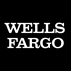 